Блок 8 «Требования к Поставщику/Участнику закупки для прохождения аккредитации»(блок 8 из 8)Минимальные требования для прохождения аккредитацииТребования к представлению информации на аккредитациюЯЗЫК ПРЕДСТАВЛЕНИЯ ДОКУМЕНТОВ НА АККРЕДИТАЦИЮВсе документы, представляемые на аккредитацию, должны быть составлены на русском языке или иметь перевод на русский язык. Допускается предоставление документов, установленных в пп. 3.2.2-3.2.4 на любом языке страны Поставщика/ Участника закупки с переводом на русский язык, либо английский язык.АНКЕТА-ЗАЯВКА НА АККРЕДИТАЦИЮ И ПОДТВЕРЖДЕНИЕ СОГЛАСИЯ НА ОБРАБОТКУ ПЕРСОНАЛЬНЫХ ДАННЫХПоставщику/Участнику закупки необходимо представить заполненные и подписанные документы: Анкета-заявка по установленной форме;Форма подтверждения согласия физического лица на обработку персональных данных (для физических лиц и индивидуальных предпринимателей) по установленной форме;Форма подтверждения Поставщика – юридического лица наличия согласия на обработку персональных данных и направления уведомлений об осуществлении персональных данных (для юридических лиц; в отношении всех физических лиц, сведения о которых представляются) по установленной форме;Информация о принадлежности / отсутствии принадлежности Поставщика /Участника закупки к субъектам малого и среднего предпринимательства (только для резидентов РФ) в соответствии с Федеральным законом от 24.07.2007 № 209-ФЗ «О развитии малого и среднего предпринимательства», в виде предоставления одного из нижеперечисленных документов:«Сведения из единого реестра субъектов малого и среднего предпринимательства» (информация в виде выписки из единого реестра субъектов малого и среднего предпринимательства, размещенного по адресу: https://rmsp.nalog.ru/).или Декларация о соответствии Поставщика /Участника закупки критериям отнесения к субъектам малого и среднего предпринимательства по форме приложения к постановлению Правительства РФ от 11.12.2014 № 1352 в случае отсутствия сведений о Поставщике, который является вновь зарегистрированным индивидуальным предпринимателем или вновь созданным юридическим лицом в соответствии с частью 3 статьи 4 Федерального закона «О развитии малого и среднего предпринимательства в Российской Федерации», в едином реестре субъектов малого и среднего предпринимательства. или Форма подтверждения отсутствия принадлежности Поставщика / Участника закупки к субъектам малого и среднего предпринимательства.Форма письма об имеющейся у Поставщика/Участника закупки (только для резидентов РФ) непогашенной задолженности, совокупная сумма взыскания по которой превышает 50% выручки Поставщика/Участника закупки за последний отчетный период (календарный год), предшествующий году подачи документов на аккредитацию, в том числе, по следующим обязательствам (при наличии вступившего в законную силу судебного решения):по уплате налогов, сборов, задолженности по иным обязательным платежам в бюджеты бюджетной системы Российской Федерации;по своевременной и полной выплате работникам заработной платы;по уплате в пользу третьих лиц сумм за аренду помещений (оборудования), пользование электроэнергией (теплом).ПРИЛАГАЕМЫЕ К АНКЕТЕ-ЗАЯВКЕ ДОКУМЕНТЫВ составе приложений к анкете-заявке Поставщики/ Участники закупки при аккредитации представляют следующие документы: РЕГИСТРАЦИОННЫЕ И ИНЫЕ ДОКУМЕНТЫДЛЯ РЕЗИДЕНТОВ РОССИЙСКОЙ ФЕДЕРАЦИИ — ЮРИДИЧЕСКИХ ЛИЦ:Заверенная печатью организации (при наличии) и подписью руководителя организации копия Устава;Заверенная печатью организации (при наличии) и подписью руководителя организации копия свидетельства о государственной регистрации;Заверенная печатью организации (при наличии) и подписью руководителя организации копия свидетельства о постановке на налоговый учет;Заверенная печатью организации (при наличии) и подписью руководителя организации копия документа, подтверждающего полномочия единоличного исполнительного органа и, в случае если документы подписываются по доверенности, копия доверенности на лицо, подписывающее документы;Заверенная печатью организации (при наличии) и подписью руководителя организации копия приказа о назначении главного бухгалтера, а в случае его отсутствия — информационное письмо-справка за подписью руководителя с указанием причин;Оригинал или заверенная печатью организации (при наличии) и подписью руководителя организации копия выписки из Единого государственного реестра юридических лиц от даты не позднее 1 (одного) месяца с момента подачи документов;Сведения о цепочке собственников, включая конечных бенефициаров, по установленной форме (для организаций с формой собственности «акционерное общество» (публичное или непубличное; ЗАО, ПАО, АО, если организация не внесла соответствующие изменения в Устав общества) необходимо дополнительно приложить заверенную печатью организации (при наличии) и подписью руководителя копию реестра акционеров (владеющих не менее чем 5% акций) от даты не позднее 1 (одного) месяца с момента подачи документов);Заверенная печатью организации (при наличии) и подписью руководителя организации копия формы КНД-1110018 «Сведения о среднесписочной численности работников за предшествующий календарный год» за последние 3 календарных года;Оригинал или заверенная печатью организации (при наличии) и подписью руководителя Поставщика/ Участника закупки копия Справки об исполнении налогоплательщиком обязанности по уплате налогов, сборов, пеней, штрафов или копия Справки о состоянии расчетов по налогам, сборам, пеням, штрафам (по формам, установленным законодательством РФ). Дата выдачи справки не более 1 (одного) месяца от даты подачи документов;Заверенные печатью Поставщика/ Участника закупки (при наличии) и подписью руководителя Поставщика/ Участника закупки копии документов, подтверждающих местонахождение Поставщика/ Участника закупки: Договор аренды и/или свидетельство о праве собственности (для нерезидентов Российской Федерации — при наличии);Информационная справка за подписью руководителя о специализации Поставщика/ Участника закупки как Поставщика товаров, работ, услуг.ДЛЯ РЕЗИДЕНТОВ РОССИЙСКОЙ ФЕДЕРАЦИИ — ИНДИВИДУАЛЬНЫХ ПРЕДПРИНИМАТЕЛЕЙ:Заверенная печатью (при наличии) и подписью индивидуального предпринимателя копия документа о государственной регистрации физического лица в качестве индивидуального предпринимателя в соответствии с законодательством Российской Федерации;Заверенная печатью (при наличии) и подписью копия свидетельства о постановке на налоговый учет;Копия общегражданского паспорта индивидуального предпринимателя;Оригинал или заверенная печатью организации (при наличии) и подписью руководителя Поставщика/ Участника закупки копия Справки об исполнении налогоплательщиком обязанности по уплате налогов, сборов, пеней, штрафов или копия Справки о состоянии расчетов по налогам, сборам, пеням, штрафам (по формам, установленным законодательством РФ). Дата выдачи справки не более 1 (одного) месяца от даты подачи документов;Заверенные печатью Поставщика/ Участника закупки (при наличии) и подписью руководителя Поставщика/ Участника закупки копии документов, подтверждающих местонахождение Поставщика/ Участника закупки: Договор аренды и/или свидетельство о праве собственности (для нерезидентов Российской Федерации — при наличии);Информационная справка за подписью руководителя о специализации Поставщика/ Участника закупки как Поставщика товаров, работ, услуг.ДЛЯ НЕРЕЗИДЕНТОВ РОССИЙСКОЙ ФЕДЕРАЦИИ:Заверенная печатью организации (при наличии) копия информации о регистрации Поставщика/ Участника закупки, а также данные об учредителях и собственниках Поставщика/ Участника закупки, в виде выписки из торгового реестра, с приложением перевода на русский язык;В случае если документы на аккредитацию подписываются по доверенности, представляется копия доверенности на лицо, подписывающее такие документы, с приложением перевода на русский язык;В случае если в соответствии с законодательством страны Поставщика/ Участника закупки представление тех или иных документов невозможно — Поставщик/ Участник закупки обязан представить информационное письмо-справку с объяснением таких причин, а также (насколько это возможно) аналогичный документ, близкий по содержанию к запрашиваемому, с переводом на русский язык;Сведения о цепочке собственников, включая конечных бенефициаров по установленной форме;Заверенная Поставщиком копия информации о регистрации Поставщика/ Участника закупки в налоговых органах по месту юридической регистрации Поставщика/ Участника закупки (TIN или аналогичный номер налогоплательщика по месту регистрации Поставщика);Информационная справка за подписью руководителя о специализации Поставщика/ Участника закупки как Поставщика товаров, работ, услуг.ФИНАНСОВАЯ ИНФОРМАЦИЯ ДЛЯ ПРОВЕРКИ УРОВНЯ ФИНАНСОВОГО СОСТОЯНИЯДЛЯ РЕЗИДЕНТОВ РОССИЙСКОЙ ФЕДЕРАЦИИ – ЮРИДИЧЕСКИХ ЛИЦ (ВКЛЮЧАЯ РЕЗИДЕНТОВ РОССИЙСКОЙ ФЕДЕРАЦИИ, ПРИМЕНЯЮЩИХ УПРОЩЕННУЮ СИСТЕМУ НАЛОГООБЛОЖЕНИЯ, СУБЪЕКТОВ МАЛОГО ПРЕДПРИНИМАТЕЛЬСТВА И ИНДИВИДУАЛЬНЫХ ПРЕДПРИНИМАТЕЛЕЙ):Бухгалтерская отчетность за последние 3 года (с отметкой налоговых органов о принятии):Форма 0710001 по ОКУД – Бухгалтерский баланс;Форма 0710002 по ОКУД – Отчет о финансовых результатах.Форма 0710003 по ОКУД – Отчет об изменениях капитала.Финансовая (Управленческая) отчетность на последнюю отчетную дату (квартал) за подписью руководителя организации, заверенная печатью (при наличии) Поставщика/ Участника закупки:Форма 0710001 по ОКУД – Бухгалтерский баланс;Форма 0710002 по ОКУД – Отчет о финансовых результатах.ДЛЯ РЕЗИДЕНТОВ РФ - ГОСУДАРСТВЕННЫХ (МУНИЦИПАЛЬНЫХ) БЮДЖЕТНЫХ И АВТОНОМНЫХ УЧРЕЖДЕНИЙБухгалтерская отчетность за последние 3 года с отметкой учредителя (либо соответствующего финансового органа) о принятии:Форма 0503730 по ОКУД – Бухгалтерский баланс;Форма 0503721 по ОКУД – Отчет о финансовых результатах.ДЛЯ НЕРЕЗИДЕНТОВ РОССИЙСКОЙ ФЕДЕРАЦИИ (ОТЧЕТНОСТЬ ПО СТАНДАРТАМ IAS):Заверенная Поставщиком/ Участником закупки копия финансовой отчетности за последний отчетный период и за последние 3 года по разделам (допускается не аудированная):Consolidated Balance Sheet (Бухгалтерский баланс);Income Statement (Отчет о прибылях и убытках).	Язык представления отчетности: на любом языке потенциального контрагента с переводом на русский, либо английский язык.ДЛЯ НЕРЕЗИДЕНТОВ РОССИЙСКОЙ ФЕДЕРАЦИИ (ИНАЯ ФОРМА ОТЧЕТНОСТИ):Заверенная Поставщиком/ Участником закупки финансовая отчетность за последний отчетный период и за последние 3 года по разделам, приведенным в соответствие со стандартами, применимыми для Бухгалтерской отчетности на территории Российской Федерации (Бухгалтерский баланс, Отчет о финансовых результатах).Язык представления отчетности: на любом языке потенциального контрагента с переводом на русский, либо английский язык.ДЛЯ КРЕДИТНЫХ ОРГАНИЗАЦИЙ 3.2.5.1.	ДЛЯ КРЕДИТНЫХ ОРГАНИЗАЦИЙ - РЕЗИДЕНТОВ РФФинансовая отчетность за последние 3 года и на последнюю отчетную дату:Форма 0409806 по ОКУД – Бухгалтерский баланс (публикуемая форма);Форма 0409807 по ОКУД - Отчет о финансовых результатах (публикуемая форма);Форма 0409813 по ОКУД - Сведения об обязательных нормативах (публикуемая форма).Форма 0409814 по ОКУД - Отчет о движении денежных средств (публикуемая форма).3.2.5.2.	ДЛЯ КРЕДИТНЫХ ОРГАНИЗАЦИЙ - НЕРЕЗИДЕНТОВ РФ (ОТЧЕТНОСТЬ ПО СТАНДАРТАМ IAS):Заверенная Поставщиком/ Участником закупки копия финансовой отчетности за последний отчетный период и за последние 3 года по разделам (допускается не аудированная):Consolidated Balance Sheet (Бухгалтерский баланс);Income Statement (Отчет о прибылях и убытках);Cash Flow Statement (Отчет о движении денежных средств).Язык представления отчетности: на любом языке потенциального контрагента с переводом на русский, либо английский язык.3.2.5.3.	ДЛЯ КРЕДИТНЫХ ОРГАНИЗАЦИЙ - НЕРЕЗИДЕНТОВ РОССИЙСКОЙ ФЕДЕРАЦИИ (ИНАЯ ФОРМА ОТЧЕТНОСТИ):Заверенная Поставщиком/ Участником закупки финансовая отчетность за последний отчетный период и за последние 3 года по разделам, приведенным в соответствие со стандартами, применимыми для Бухгалтерской отчетности кредитных организаций на территории Российской Федерации:Форма 0409806 по ОКУД - Бухгалтерский баланс (публикуемая форма);Форма 0409807 по ОКУД - Отчет о прибылях и убытках (публикуемая форма);Форма 0409813 по ОКУД - Сведения об обязательных нормативах (публикуемая форма);Форма 0409814 по ОКУД - Отчет о движении денежных средств (публикуемая форма).Язык представления отчетности: на любом языке потенциального контрагента с переводом на русский, либо английский язык.ФОРМУЛЯР ДЛЯ ЗАГРУЗКИ ДАННЫХ ОРГАНИЗАЦИИ В БАЗУ ДАННЫХФормуляр, заполненный по установленной форме, представляется в формате *.xls.ПРОЧИЕ ДОКУМЕНТЫПоставщик/ Участник закупки может дополнительно представить иные документы, характеризующие его деятельность:отзывы о работе Поставщика/ Участника закупки от организаций, входящих в Общество Группы ПАО «НК «Роснефть» (при наличии);заверенные печатью Поставщика/ Участника закупки (при наличии) и подписью руководителя Поставщика/ Участника закупки копии свидетельств, сертификатов, лицензий и т.д. на товары, работы, услуги Поставщика/ Участника закупки (при наличии);прочие документы (на усмотрение Поставщика/ Участника закупки).ТРЕБОВАНИЯ К ОФОРМЛЕНИЮ КОМПЛЕКТА ДОКУМЕНТОВ, ПРЕДСТАВЛЯЕМЫХ НА БУМАЖНОМ НОСИТЕЛЕВ случае подачи документов на прохождение аккредитации в конверте, документы представляются в 1 экземпляре. Пакет документов включает в себя все документы, указанные в пп. 3.1––3.2, 3.4 настоящих Требований. В конверт с документами Поставщик/ Участник закупки дополнительно вкладывает электронный носитель информации (CD-диск или Flash-накопитель), содержащий полную электронную (сканированную) версию всех представленных на аккредитацию документов в соответствии с требованиями, указанными в п. 3.6 настоящих Требований.Документы направляются Поставщиком/ Участником закупки в запечатанном конверте с сопроводительным письмом с исходящим номером и датой регистрации. ТРЕБОВАНИЯ К ОФОРМЛЕНИЮ ДОКУМЕНТОВ, ПРЕДСТАВЛЯЕМЫХ В ЭЛЕКТРОННОМ ВИДЕВ случае подачи документов на прохождение аккредитации через ЭТП, а также представлении документов на электронном носителе информации (CD-диск или Flash-накопитель) в соответствии с требованиями раздела 3.5 настоящих Требований пакет документов в электронном виде должен содержать электронные копии документов, указанных в разделах 2–3 настоящих Требований. Каждый документ должен быть представлен отдельным файлом в формате *.pdf или в графическом формате *.tif или *.jpg в качестве, пригодном для чтения, и поименован в соответствии с представляемым документом, за исключением формуляра, который должен быть представлен в формате *.xls. Суммарный размер электронной версии документов не должен превышать 30 Мбайт.Подача документов на аккредитацию через ЭТП должна производиться в соответствии с документами, регламентирующими работу ЭТП (инструкциями, регламентом). Использование функционала ЭТП, который не описан в регламентирующих документах как предназначенный для подачи документов на аккредитацию, запрещено.Каждый Поставщик/ Участник вправе подавать заявки на аккредитацию только от своего лица, не допускается подача документов за других Поставщиков/ Участников закупки/Субподрядчиков и т.д. Форма анкеты-заявки поставщика/ Участника закупки	 на аккредитациюначало формыАНКЕТА-ЗАЯВКА на аккредитацию Поставщика/ Участника закупки для нужд [указать наименование Общества группы ПАО «НК «РОСНЕФТЬ»]Наименование Поставщика/Участника закупки (полное и краткое наименование):Прежнее название Поставщика/Участника закупки, если менялось перечислить названия и даты регистрации: Имеется/ Не имеетсяИНН: 												(для нерезидентов Российской Федерации — TIN (Taxpayer Identification Number) или другой идентификационный номер налогоплательщика)КПП: 												ОГРН: 											(для нерезидентов Российской Федерации — указывается регистрационный номер)ОКПО________________________________________________________________Основной код ОКВЭД2: ______________________________________________________Руководитель Поставщика/Участника закупки (должность, фамилия, имя, отчество):Главный бухгалтер (фамилия, имя, отчество): 						Дата, место и орган регистрации, № свидетельства: 						(Для нерезидентов Российской Федерации — дата и место регистрации в Торговой палате либо ином регистрирующем юридические лица органе)Адрес (местонахождение): Юридический: 										Фактический: 										Страна регистрации: 									Телефон (с кодом города): 									Факс (с кодом города): 									Электронная почта: 										Официальный веб-сайт Поставщика/Участника закупки: 				Информация о собственниках компании:Конечный бенефициар (ы) (с указанием страны регистрации): 				Информация о руководителях / собственниках / членах коллегиального исполнительного органа или главного бухгалтера поставщика, которые являются работниками либо являлись бывшими работниками ПАО «НК «Роснефть» и (или) Обществ Группы: Информация об имевших место фактах привлечения руководителей/ членов коллегиального исполнительного органа или главного бухгалтера Поставщика/Участника закупки судимости  за преступления в сфере экономики (за исключением лиц, у которых такая судимость погашена или снята), а также применение в отношении указанных физических лиц наказания в виде лишения права занимать определенные должности или заниматься определенной деятельностью, и административного наказания в виде дисквалификации (за последние 2 года) _______________________________________________________________________________________________13.	Наименование видов товаров, работ и услуг, на поставку (выполнение, оказание) которых претендует Поставщик/Участник закупки:Применяемые категории Поставщиков: Производитель МТР / Сбытовая организация производителя (Торговый дом) / Посредник / Исполнитель услуг (собственными силами) / Исполнитель услуг (с привлечением субисполнителей) / Подрядчик (собственными силами) / Генеральный подрядчик / Пэкиджер / Прочие Поставщики / Производитель импортозамещающей продукции / Дистрибьютор импортозамещающей продукции / Сервисная компания, сопровождающая импортозамещающую продукцию / Компания - инвесторов, финансирующая разработку импортозамещающей продукции [расшифровка категорий Поставщиков представлена в конце Анкеты].14.	Область специализации Поставщика/Участника закупки (кратко):				(приложить отдельное письмо за подписью руководителя, раскрывающее специализацию Поставщика/Участника закупки)15.	Объем выручки Поставщика/Участника закупки за последние 3 года (в тыс. рублей): для резидентов Российской Федерации данные представляются на основании бухгалтерской (финансовой) отчетности в соответствии со строкой 2110 «Выручка» формы ОКУД 0710002.для нерезидентов Российской Федерации данные представляются по аналогичной строке российского бухгалтерского отчета «Выручка» (Отчет о финансовых результатах). Возможно представление данных в рублях и национальной валюте одновременно.20___ год  - _______ тыс. руб.;20___ год  - _______ тыс. руб.;20___ год  - _______ тыс. руб.16.	Среднесписочная численность персонала Поставщика/Участника закупки за последние 3 года:20___ год  - _______ человек20___ год  - _______ человек20___ год  - _______ человек17.	Указать принадлежность Поставщика/Участника закупки к субъектам малого или среднего предпринимательства (субъект МСП) (в соответствии с Федеральным законом  от 24 июля 2007 г. N 209-ФЗ "О развитии малого и среднего предпринимательства в Российской Федерации" и иных нормативных правовых актов). Обязательно для заполнения резидентами РФ:организация - субъект МСП ______ (указать ДА (микро-, малое, среднее предприятие) / НЕТ)(отдельно приложить Декларацию о принадлежности к субъектам малого и среднего предпринимательства).18.	Наличие претензионно-исковой работы с [указать наименование Общества группы ПАО «НК «РОСНЕФТЬ»] и/или аффилированными обществами.* Представляется информация о фактах претензионно-исковой деятельности за последние 12 календарных месяцев до момента проверки по каждому случаю.** В поле «Комментарии» Поставщик может отразить свое мнение об обоснованности претензий со стороны Заказчика.19.	Уполномоченным лицом (-ами) со стороны Поставщика / Участника закупки для оперативного уведомления по вопросам организационного характера и взаимодействия с [указать наименование Общества группы ПАО «НК «РОСНЕФТЬ»] является (указать ФИО, должность, контактные данные уполномоченного лица (лиц):20.	Мы, [указывается наименование организации - Поставщика /Участника закупки]:гарантируем корректность и актуальность прилагаемой информации, и соответствие копий документов их оригиналам;понимаем, что представление недостоверной информации повлечет за собой отказ в прохождении аккредитации;согласны на использование информации, представленной в документах на аккредитацию, в Базе данных Поставщиков [указать наименование Общества группы ПАО «НК «РОСНЕФТЬ»];понимаем, что привлечение нашей организации к поставке товаров/ выполнению работ/ оказанию услуг в рамках процедур закупок будет рассматриваться Заказчиком (Организатором закупки) дополнительно, при условии представления нами подтверждающих документов, а также соответствия утвержденным критериям квалификации в рамках каждой конкретной процедуры закупки;понимаем, что в случае успешного прохождения процедуры аккредитации и неизменности представленной информации соответствующее письменное свидетельство ПАО «НК «РОСНЕФТЬ» /Общества группы ПАО «НК «РОСНЕФТЬ» действительно в течение 18 месяцев с даты его выдачи;в случае заинтересованности в дальнейшем участии в закупке [указать наименование Общества группы ПАО «НК «РОСНЕФТЬ»] извещены о необходимости заранее представить полный обновленный пакет документов до срока окончания аккредитации;гарантируем, что субъект персональных данных был уведомлен, что оператором персональных данных будет [указать наименование Общества группы ПАО «НК «РОСНЕФТЬ»] и дал на это согласие.конец формыИнструкция по заполнениюСтолбец «Категория Поставщика/Участника закупки» в п. №13 заполняется с учетом следующего:«Производитель МТР» Предприятие, непосредственно изготавливающее продукцию, товары (МТР). Официальное представительство иностранного производителя, изготавливающего продукцию, товары (МТР), являющееся юридическим лицом;«Сбытовая организация производителя» (Торговый дом)  Продавец, владеющий эксклюзивными правами на продажу товаров от имени производителя, входящий в группу компании производителя;«Посредник / Дилер / Дистрибьютор»  Оптовый или розничный посредник, который ведет операции от своего имени и за свой счёт на основании дилерского договора с производителем.
Оптовый и розничный посредник, ведущий операции от имени производителя и за свой счёт. Как правило, производитель предоставляет дистрибьютору право торговать своей продукцией на определённой территории и в течение определённого времени. Таким образом, дистрибьютор не является собственником продукции. По договору им приобретается право продажи продукции. Дистрибьютор может действовать и от своего имени. В этом случае в рамках договора на предоставление права продажи заключается договор поставки. В логистической цепи дистрибьюторы обычно занимают положение между производителем и дилерами.
Прочие посредники, не входящие в группу компании производителя и являющиеся независимыми от него (в том числе, агенты, брокеры и т.д.;«Исполнитель услуг (собственными силами)»  Непосредственный исполнитель услуг без привлечения субисполнителей;«Исполнитель услуг (с привлечением субисполнителей)»  Непосредственный исполнитель услуг с возможностью привлечения субисполнитель на часть оказываемых услуг;«Подрядчик (собственными силами)»  Лицо, выполняющее работы  по договору в полном объеме своими силами и средствами, без права привлечения субподрядчиков;«Генеральный подрядчик»  Лицо, выполняющее работы  по договору с привлечением субподрядных организаций; «Пэкиджер»  Компания, которая закупает готовые блоки у других изготовителей, затем у себя их доукомплектовывает и передает Заказчику комплектом;«Прочие Поставщики»  Иные поставщики, не вошедшие в другие группы;«Производитель импортозамещающей продукции»  Производитель импортозамещающей продукции (под импортозамещающей (отечественной) продукцией понимают системы, технологии, оборудование, материалы, вещества, комплектующие, запасные изделия и т.п. производимые компаниями России и таможенного союза, используемые предприятиями ТЭК России на стадиях жизненного цикла разработки, внедрения и промышленной эксплуатации для замещения в производстве импортной продукции)«Дистрибьютор импортозамещающей продукции»  Дистрибьютор импортозамещающей продукции;«Сервисная компания, сопровождающая импортозамещающую продукцию»  Сервисная компания, сопровождающая импортозамещающую продукцию;«Компания - инвесторов, финансирующая разработку импортозамещающей продукции»  Компания инвестор, финансирующая производство импортозамещающей продукции.Форма представления информации о цепочке собственников, включая конечных бенефициаровначало формы(фирменный бланк Поставщика/ Участника закупки)№__________ 	«__»________201___г. Информация о собственниках (акционерах) организацииПоставщика на поставку товаров, работ и услуг [указать наименование Общества группы ПАО «НК «РОСНЕФТЬ»](с указанием всей цепочки собственников, включая бенефициаров (в том числе конечных))по состоянию на «___» ___________ 20___ г.Примечание: для собственников/бенефициаров/акционеров физических лиц указать ФИО, паспортные данные, гражданство и долю в %; для собственников/акционеров юридических лиц указать: наименование, форму собственности, ИНН, местонахождение (страну регистрации) и долю в % в организации–Поставщика/Участника закупки;своих собственников (до конечных);в случае если акции Поставщика (собственника или бенефициара) находятся в свободной продаже на бирже, представляется информация о держателе Реестра акционеров и/или ссылка на соответствующий адрес в информационно-коммуникационной сети Интернет (на Интернет-ресурс), где можно получить информацию, при этом необходимо указывать информацию о владельце блокирующего пакета акций.Должность (подпись) Ф. И. О. ____________________________________Исп. ФИОТел.конец формыначало формыПодтверждение согласия физического лица на обработку персональных данныхНастоящим _______________________________________________________________________,					(фамилия, имя, отчество Поставщика)Основной документ, удостоверяющий личность _______________________________________,									(серия, номер, кем и когда выдан)Адрес регистрации: _______________________________________________________________,Дата рождения: ___________________________________________________________________,ИНН ____________________________________________________________________________в соответствии с Федеральным законом от 27.07.2006 г. №152-ФЗ «О персональных данных» (далее – Закон 152-ФЗ), подтверждает свое согласие на передачу и обработку персональных данных в целях прохождения процедур, необходимых для проведения проверки Поставщиков/участия в процедурах закупок, включения в отчет о проведении процедур закупок в соответствии с Положением Компании «О закупке товаров, работ, услуг».Оператор, получающий настоящее согласие: [указать наименование Общества группы ПАО «НК «РОСНЕФТЬ»], зарегистрирован по адресу: [указать адрес Общества группы ПАО «НК «РОСНЕФТЬ»].Настоящее согласие дано в отношении всех сведений, указанных в передаваемых мною в адрес [указать наименование Общества группы ПАО «НК «РОСНЕФТЬ»] документах, в том числе (если применимо): фамилия, имя, отчество, дата и место рождения; паспортные данные; сведения об образовании (с указанием учебных заведений); сведения о трудовой деятельности с указанием наименования организации и занимаемой должности (в том числе по совместительству); сведения об участии (членстве) в органах управления иных юридических лиц; биографические данные, фотография, контактная информация, собственноручная подпись, иные персональные данные, упомянутые в любом заполняемом в вышеуказанных целях документе.Перечень действий с персональными данными, в отношении которых дано согласие, включает: обработку (включая сбор, систематизацию, накопление, хранение, уточнение (обновление, изменение), использование, обезличивание, блокирование, уничтожение персональных данных), при этом общее описание вышеуказанных способов обработки данных приведено в Законе 152-ФЗ, а также на передачу такой информации третьим лицам, в случаях, установленных действующим законодательством, и в случаях, когда [указать наименование Общества ПАО «НК «РОСНЕФТЬ»] выступает для третьих лиц, которым передаются персональные данные, Организатором закупки.Условием прекращения обработки персональных данных является получение [указать наименование Общества группы ПАО «НК «РОСНЕФТЬ»] письменного уведомления об отзыве согласия на обработку персональных данных.Настоящее согласие действует в течение 5 лет со дня его подписания. Подтверждаю, что ознакомлен (а) с положениями Федерального закона от 27.07.2006 №152-ФЗ «О персональных данных», права и обязанности в области защиты персональных данных мне понятны.«___» ______________ 201_ г.                                 _________________ (_________)				                                                                                         (подпись) 		              ФИОконец формыначало формыПодтверждение УЧАСТНИКА ЗАКУПКИ / ПОСТАВЩИКА НАЛИЧИЯ СОГЛАСИЯ НА ОБРАБОТКУ ПЕРСОНАЛЬНЫХ ДАННЫХ И НАПРАВЛЕНИЯ УВЕДОМЛЕНИЙ ОБ ОСУЩЕСТВЛЕНИИ ОБРАБОТКИ ПЕРСОНАЛЬНЫХ ДАННЫХ Настоящим _____________________________________________________________________,(наименование Поставщика/ Участника закупки)Адрес места нахождения (юридический адрес): ______________________________________,Фактический адрес: ______________________________________________________________,Свидетельство о регистрации/ИНН (для индивидуального предпринимателя): _______________________________________________________________________________ .(наименование документа, №, сведения о дате выдачи документа и выдавшем его органе)в соответствии с Федеральным законом от 27.07.2006 №152-ФЗ «О персональных данных» (далее – Закон 152-ФЗ), подтверждает получение им в целях участия в проверке при мелкой закупке/аккредитации/процедурах закупок, включения в отчет о проведении процедур закупок в соответствии с Положением Компании «О закупке товаров, работ, услуг» всех требуемых в соответствии с действующим законодательством Российской Федерации (в том числе о персональных данных) согласий на передачу и обработку персональных данных субъектов персональных данных, упомянутых в предоставленных материалах (в том числе материалах для участия в проверке при мелкой закупке/аккредитации/в любой из частей заявки при участии в процедурах закупок), а также направление в адрес таких субъектов персональных данных уведомлений об осуществлении обработки их персональных данных в [указать наименование Общества группы ПАО «НК «РОСНЕФТЬ»], зарегистрированному по адресу: [указать юридический адрес Общества группы ПАО «НК «РОСНЕФТЬ»], т.е. на совершение действий, предусмотренных п.3. ст.3 Закона 152-ФЗ.Перечень действий с персональными данными, в отношении которых получено согласие субъекта персональных данных и направлено уведомление об осуществлении [указать наименование Общества группы ПАО «НК «РОСНЕФТЬ»] обработки их персональных данных, включает: фамилия, имя, отчество, дата и место рождения; паспортные данные; сведения об образовании (с указанием учебных заведений); сведения о трудовой деятельности с указанием наименования организации и занимаемой должности (в том числе по совместительству); сведения об участии (членстве) в органах управления иных юридических лиц; биографические данные, фотография, контактная информация, собственноручная подпись, иные упомянутые персональные данные.Перечень действий с персональными данными, в отношении которых получены согласия субъектов персональных данных, включает: обработку (включая сбор, систематизацию, накопление, хранение, уточнение (обновление, изменение), использование, обезличивание, блокирование, уничтожение персональных данных), при этом общее описание вышеуказанных способов обработки данных приведено в Законе 152-ФЗ, а также на передачу такой информации третьим лицам в случаях, установленных действующим законодательством, и в случаях, когда [указать наименование Общества группы ПАО «НК «РОСНЕФТЬ»] выступает для третьих лиц, которым передаются персональные данные, Организатором закупки.Условием прекращения обработки персональных данных является получение [указать наименование Общества группы ПАО «НК «РОСНЕФТЬ»] письменного уведомления об отзыве согласия на обработку персональных данных.Настоящее подтверждение действует со дня его подписания в течение 5 лет (либо до дня его отзыва субъектом персональных данных способом, указанным выше). «___» ______________ 201_ г. 			_________________ (_________) (подпись) 		  ФИО                                МПконец формыФорма декларации о несоответствии Участника закупки критериям отнесения к субъектам малого и среднего предпринимательства, установленным статьей 4 Федерального закона Российской Федерации от 24.07.2007 №209-ФЗ «О развитии малого и среднего предпринимательства в Российской Федерации»Форма подтверждения отсутствия принадлежности поставщика / участника закупки к субъектам малого и среднего предпринимательства (МСП)начало формы<на бланке организации>Настоящим, __________________________________________________________________,(полное/краткое наименование организации)Адрес местонахождения (юридический адрес): ____________________________________,ИНН/КПП: __________________________________________________________________, (№, сведения о дате выдачи документа и выдавшем его органе)ОГРН: ______________________________________________________________________, подтверждает отсутствие принадлежности к субъектам малого и среднего предпринимательства (МСП).Подтверждаю, что ознакомлен(а) с положениями Федерального закона от 24.07.2007 № 209-ФЗ «О развитии малого и среднего предпринимательства в Российской Федерации».Руководитель организации (уполномоченное лицо):___________________ 	(______________)              (подпись)				 ФИО«____» ______________ 201__ г. МП Форма письма об имеющейся Поставщика/Участника закупки непогашенной задолженности, совокупная сумма взыскания по которой превышает 50% выручки Поставщика/Участника закупки за последний отчетный период (календарный год), предшествующий году подачи документов на аккредитацию, по следующим обязательствам (при наличии вступившего в законную силу судебного решения):по уплате налогов, сборов, задолженности по иным обязательным платежам в бюджеты бюджетной системы Российской Федерации;по своевременной и полной выплате работникам заработной платы;по уплате в пользу третьих лиц сумм за аренду помещений (оборудования), пользование электроэнергией (теплом).Форма письма об имеющейся у поставщика / участника закупки  НЕПОГАШЕННОЙ ЗАДОЛЖЕННОСТИ, совокупная сумма ВЗЫСКАНИЯ ПО КОТОРОЙ ПРЕВЫШАЕТ 50% ВЫРУЧКИ ЗА ПОСЛЕДНИЙ ОТЧЕТНЫЙ ПЕРИОД (КАЛЕНДАРНЫЙ ГОД)начало формы<на бланке организации>Настоящим, __________________________________________________________________,(полное/краткое наименование организации)Адрес местонахождения (юридический адрес): ____________________________________,ИНН/КПП: __________________________________________________________________, (№, сведения о дате выдачи документа и выдавшем его органе)ОГРН: ______________________________________________________________________, подтверждает [отсутствие/наличие] непогашенной задолженности, совокупная сумма взыскания по которой превышает 50% выручки Поставщика/Участника закупки за последний отчетный период (календарный год), предшествующий году подачи документов на аккредитацию, в том числе, по следующим обязательствам (при наличии вступившего в законную силу судебного решения):по уплате налогов, сборов, задолженности по иным обязательным платежам в бюджеты бюджетной системы Российской Федерации;по своевременной и полной выплате работникам заработной платы;по уплате в пользу третьих лиц сумм за аренду помещений (оборудования), пользование электроэнергией (теплом).Руководитель организации (уполномоченное лицо):___________________ 	(______________)              (подпись)				 ФИО«____» ______________ 201__ г. МП Формуляр для загрузки данных поставщика в базу данных ПАО «НК «Роснефть»  Лист 1. «Главная»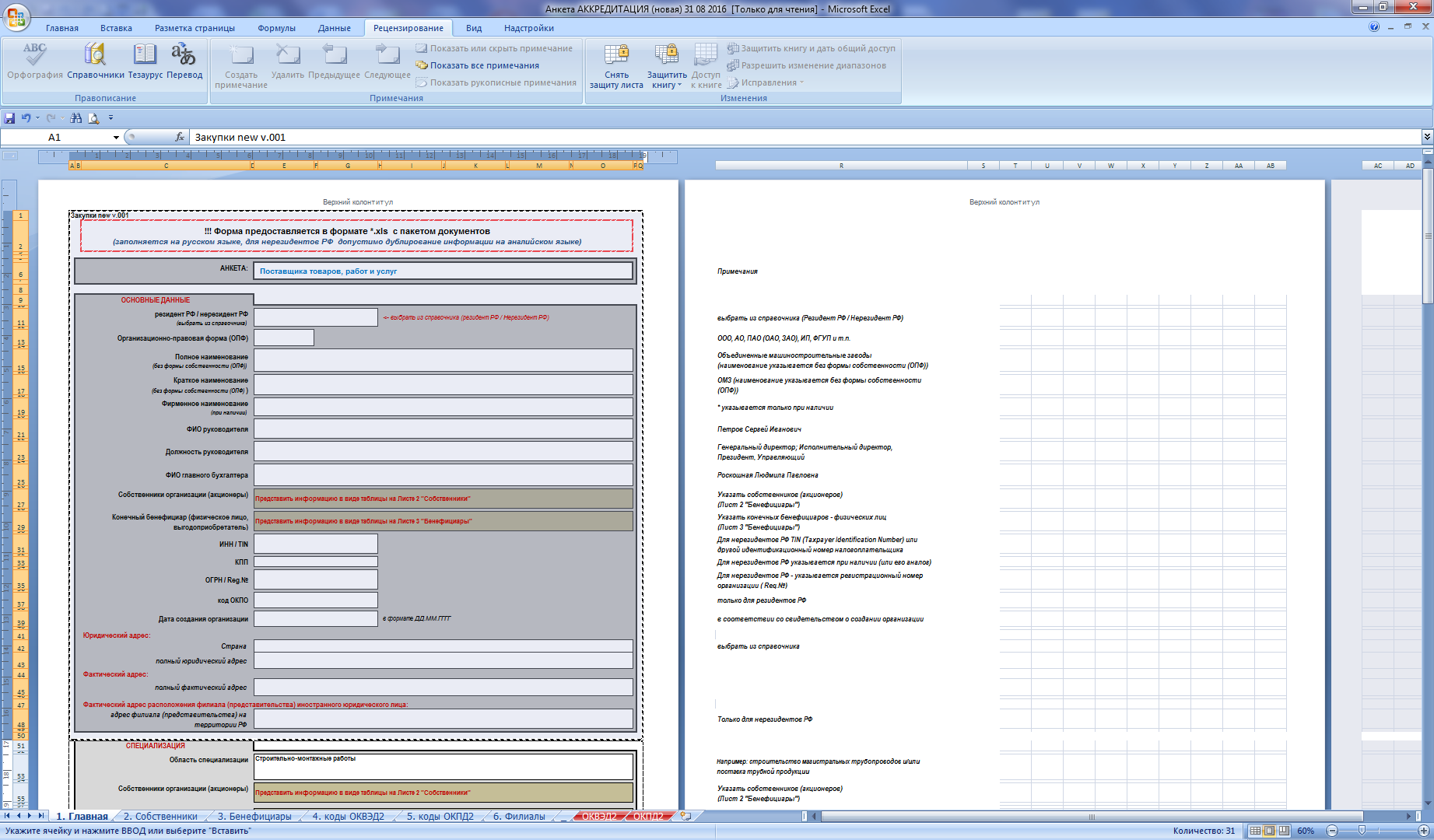 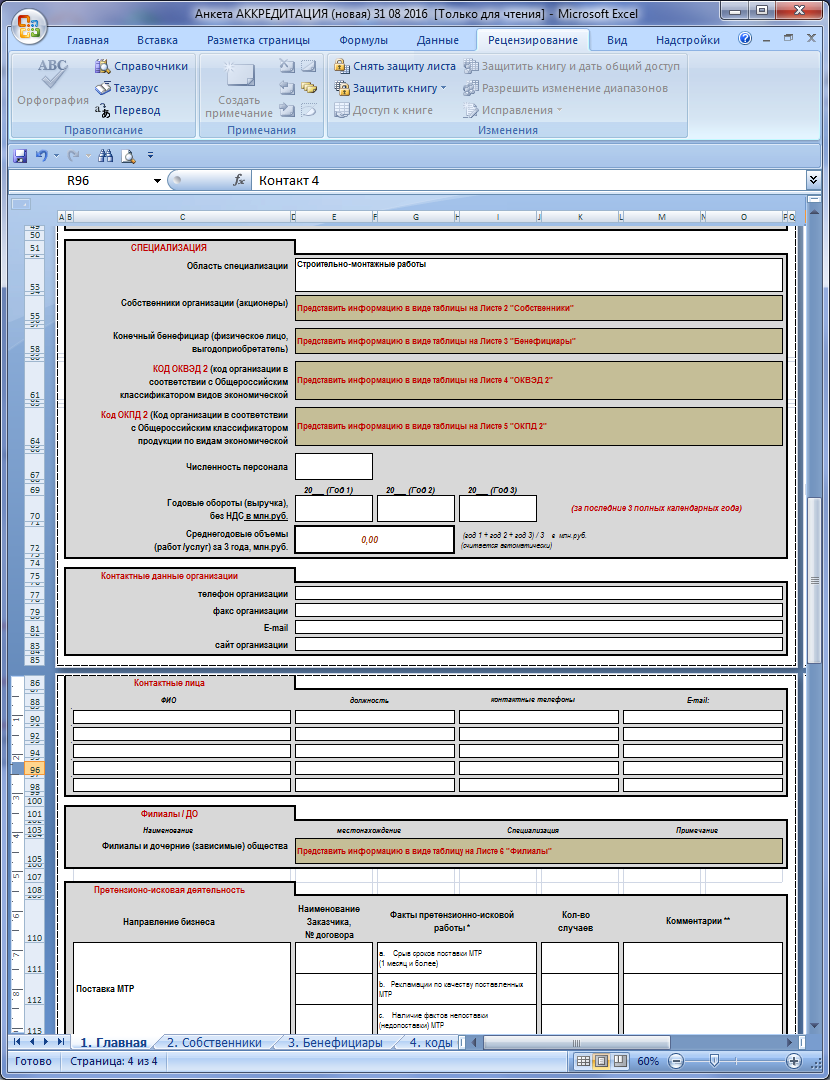 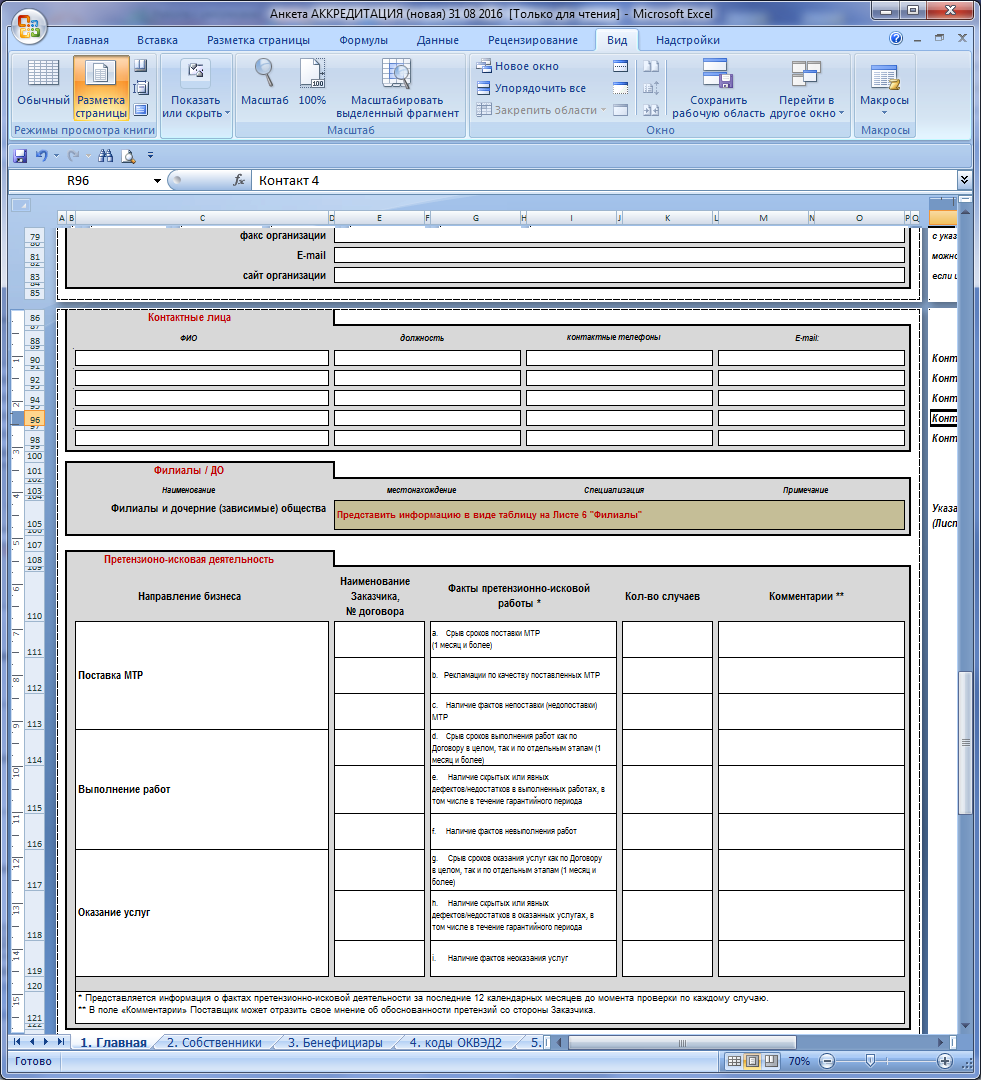 Лист 2. «Собственники»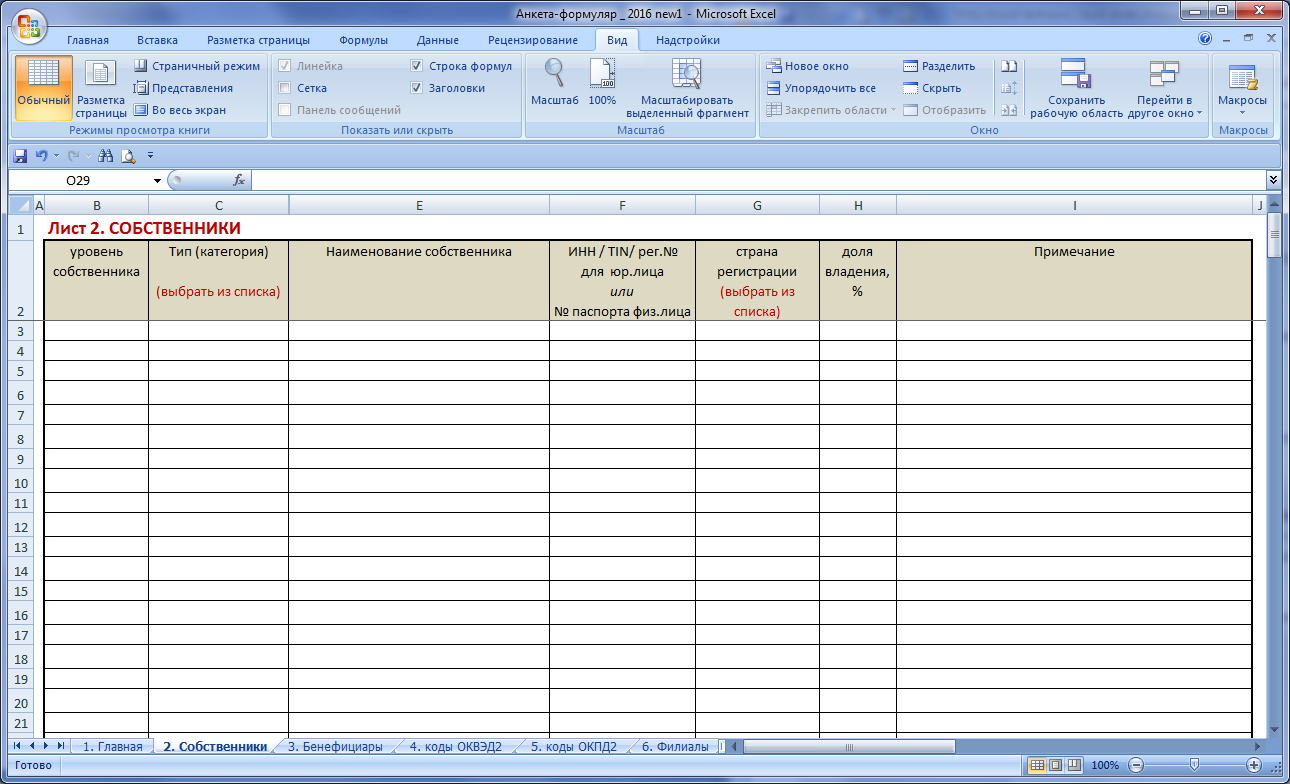 Лист 3. «Бенефициары»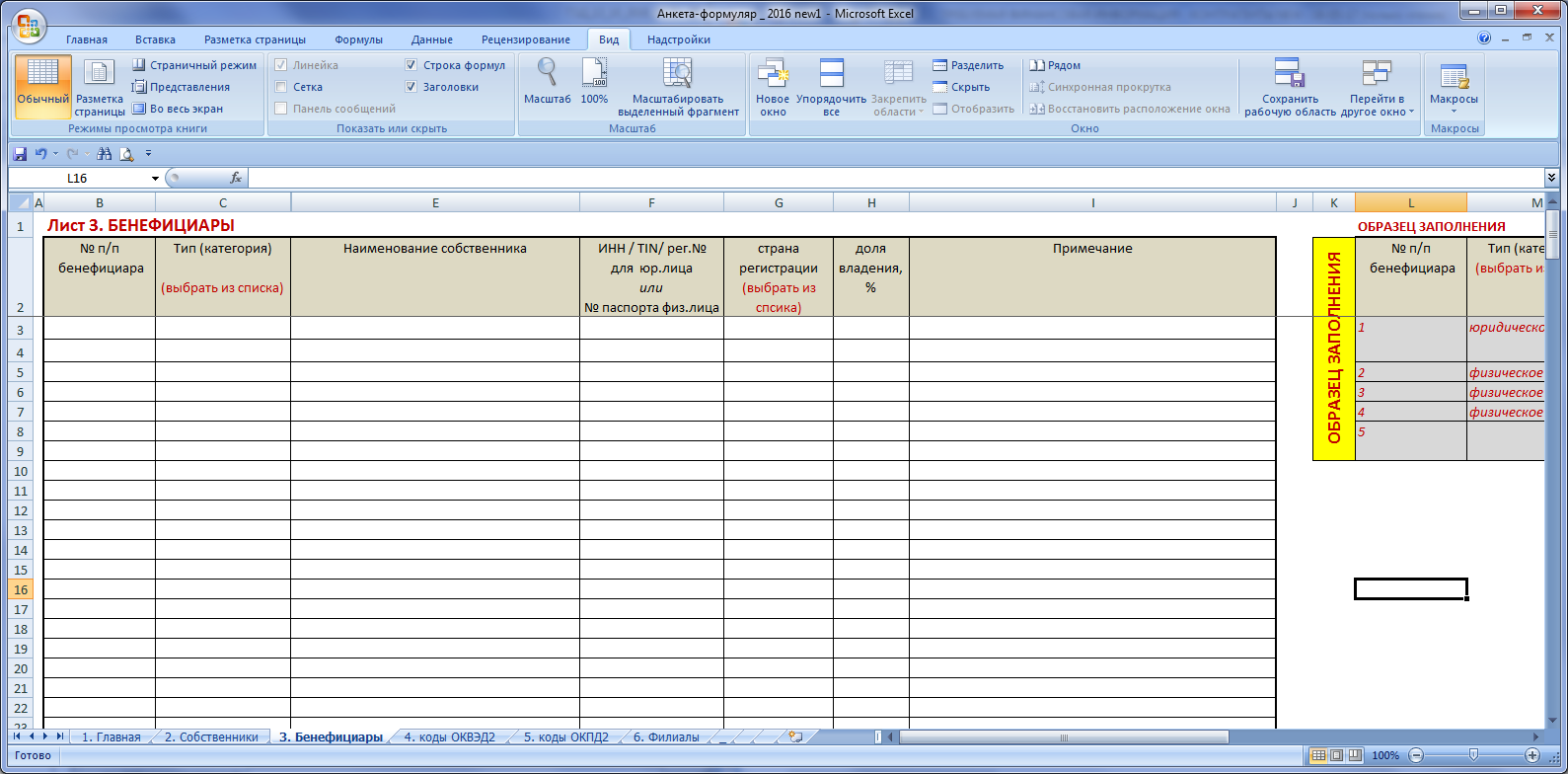 Лист 4. «Коды ОКВЭД2»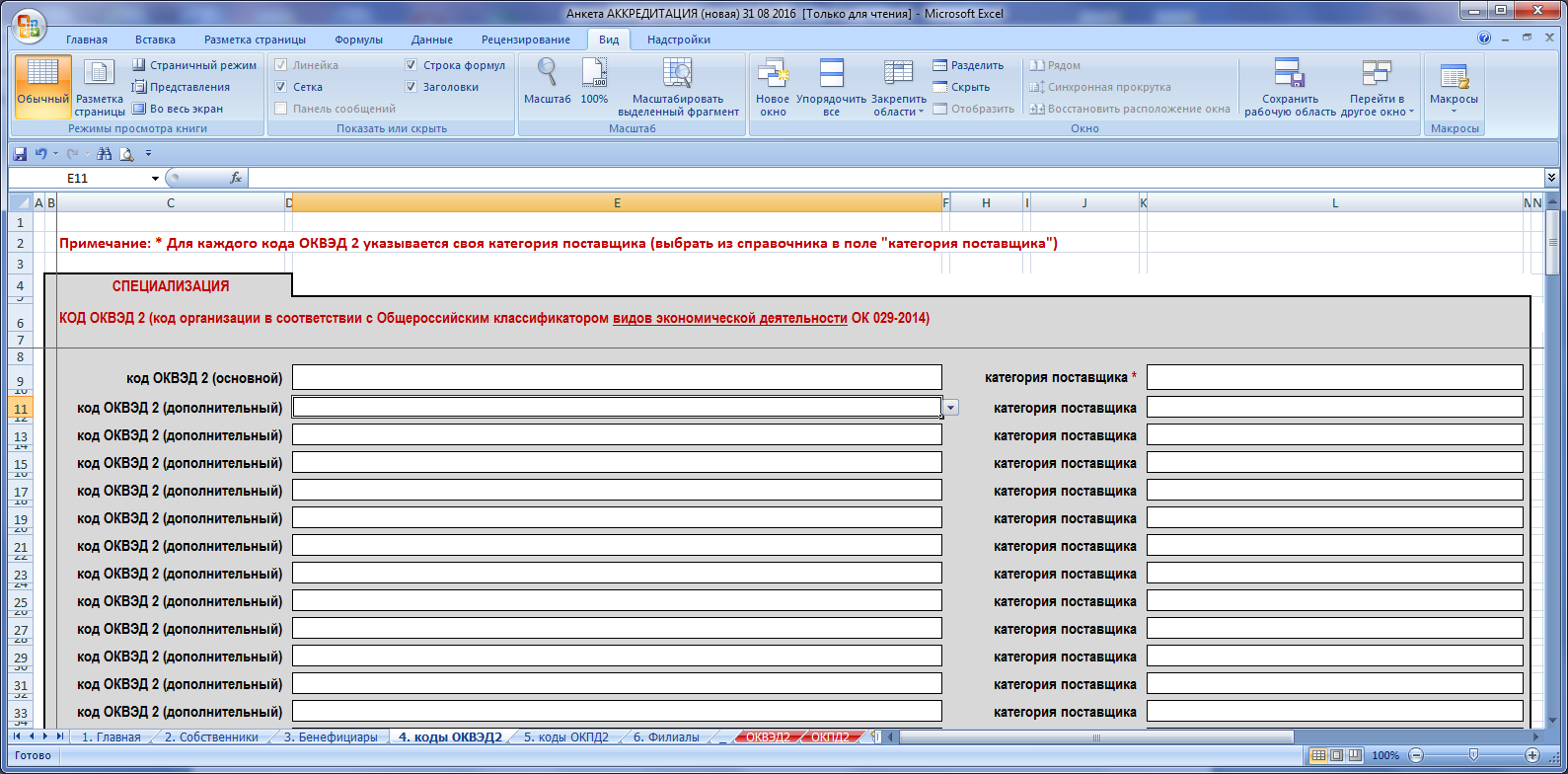 Лист 5. «Коды ОКПД2» 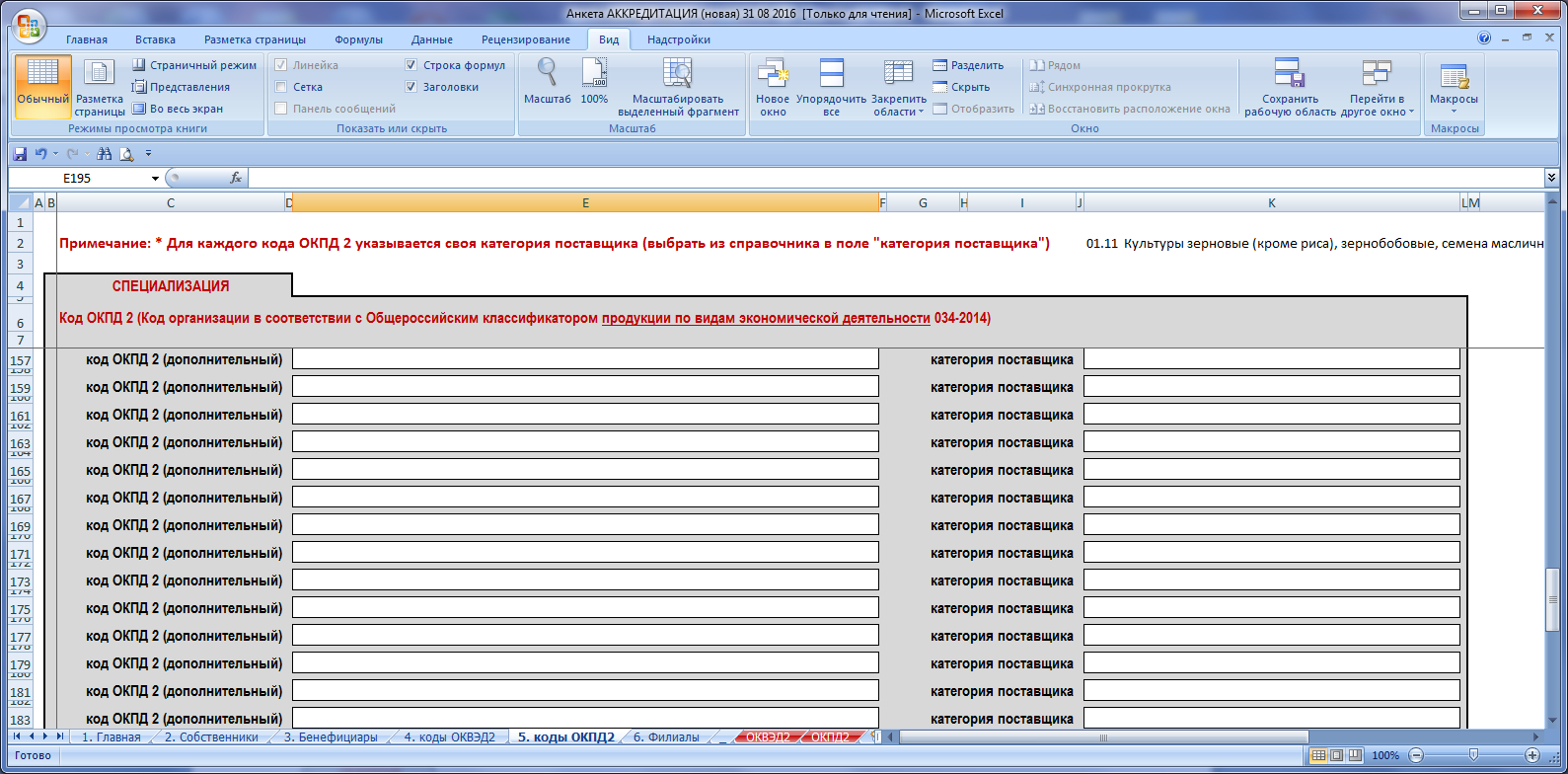 Лист 6. «Филиалы»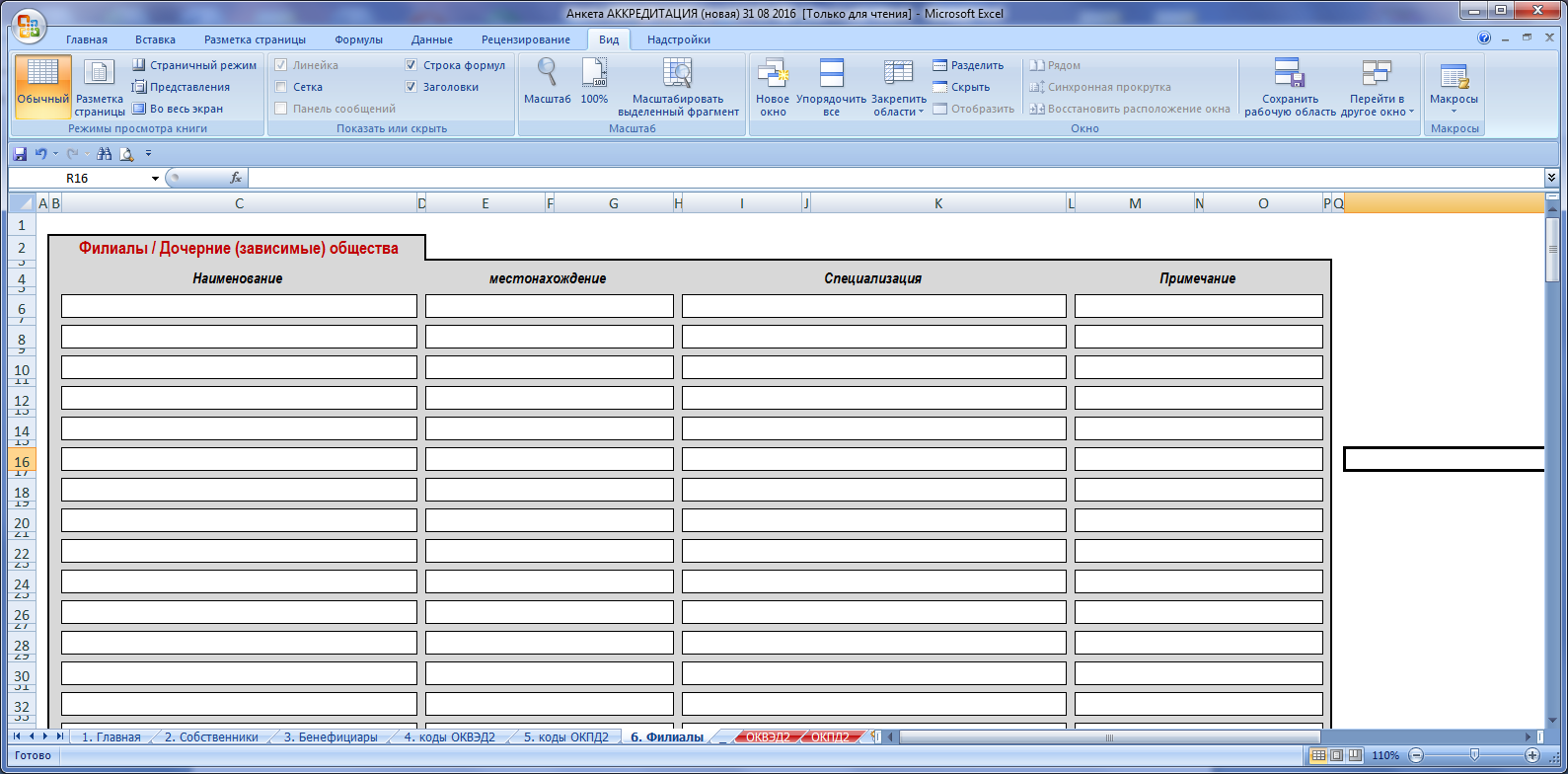 № п/пТребованиеОписание требованияЗаключение1234Поставщик/ Участник закупки:должен быть зарегистрирован в качестве юридического лица или индивидуального предпринимателя в установленном в Российской Федерации порядке (для резидентов Российской Федерации)или	должен быть зарегистрирован в качестве субъекта гражданского права и иметь все необходимые разрешения для ведения деятельности по месту нахождения, месту выполнения работ (оказания услуг) в соответствии с законодательством государства и законодательством Российской Федерации (для нерезидентов Российской Федерации).Должны быть представлены документы в соответствии с требованиям установленными законодательством соответствующей юрисдикцией (страны).Перечень документов указан в п.3.1 Блока 8 Альбома форм Компании «Типовая документация о закупке».Не соответствует — представлена недостоверная информация.Соответствует — представлена достоверная информация в полном объеме.Не приостановление деятельности Поставщика/ Участника закупки в порядке, установленном Кодексом Российской Федерации об административных правонарушениях.На момент проведения проверки деятельность Поставщика / Участника не должна быть приостановлена в порядке, установленном Кодексом Российской Федерации об административных правонарушениях.Проверка проводится, в том числе, с использованием источников информации, размещенных в открытом доступе в информационно-коммуникационной сети Интернет (в частности на сайте http://kad.arbitr.ru/) и других открытых источниках.Не соответствует — деятельность приостановлена в порядке, установленном Кодексом Российской Федерации об административных правонарушениях.Соответствует — деятельность не приостановлена.Представление (раскрытие) полной цепочки собственников, включая конечных бенефициаров.В соответствии с установленной формой Блока 8 Альбома форм Компании «Типовая документация о закупке»Не соответствует — цепочка собственников не раскрыта полностью/представлены недостоверные сведения.Соответствует — информация по цепочке собственников представлена полностью, полностью раскрыта, представлены достоверные сведения.Поставщик/Участник закупки не включен в Реестр недобросовестных Поставщиков, который ведется в соответствии с:Федеральным законом №223-ФЗ от 18.07.2011 «О закупках товаров, работ, услуг отдельными видами юридических лиц»;Федеральным законом №44-ФЗ от 05.04.2013 «О контрактной системе в сфере закупок товаров, работ, услуг для обеспечения государственных и муниципальных нужд».На момент проведения проверки Поставщик/ Участник закупки не должен быть включен ни в один из следующих реестров:Реестр недобросовестных Поставщиков по Федеральному закону №223-ФЗ от 18.07.2011 «О закупках товаров, работ, услуг отдельными видами юридических лиц»;Реестр недобросовестных Поставщиков по Федеральному закону №44-ФЗ от 05.04.2013 «О контрактной системе в сфере закупок товаров, работ, услуг для обеспечения государственных и муниципальных нужд» Проверка проводится по данным, размещенным на   официальном сайте Единой информационной системы в сфере закупок в информационно-телекоммуникационной сети Интернет (http://zakupki.gov.ru) Не соответствует — Поставщик/ Участник закупки включен в Реестр. Соответствует — Поставщик/ Участник закупки не включен в Реестр.Не проведение ликвидации Поставщика/Участника закупки – юридического лица и отсутствие вступившего в законную силу судебного решения о признании Поставщика/Участника закупки – юридического лица несостоятельным (банкротом) и об открытии конкурсного производства Поставщика/Участника закупки – индивидуального предпринимателя несостоятельным (банкротом)Должно отсутствовать соответствующее решение либо иные документы, подтверждающие названные факты, в том числе по данным сайта в информационно-телекоммуникационной сети Интернет:(http://www.vestnik-gosreg.ru/publ/vgr/)(http://www.vestnik-gosreg.ru/publ/fz83/) (http://kad.arbitr.ru/)Не соответствует — юридическое лицо находится в процессе ликвидации / наличие вступившего в законную силу судебного решения о признании Поставщика/Участника закупки – юридического лица несостоятельным (банкротом) и об открытии конкурсного производства, Поставщика/Участника закупки – индивидуального предпринимателя несостоятельным (банкротом).Соответствует — юридическое лицо не находится в процессе ликвидации / отсутствует вступившее в законную силу судебного решения о признании Поставщика/Участника закупки – юридического лица несостоятельным (банкротом) и об открытии конкурсного производства,  Поставщика/Участника закупки – индивидуального предпринимателя несостоятельным (банкротом)Отсутствие фактов предоставления Поставщиком/ Участником закупки недостоверных документов, подтверждающие его соответствие установленным квалификационным требованиям в рамках закупочных процедур и квалификации по видам продукции.Должны отсутствовать факты предоставления Поставщиком/ Участником закупки недостоверных документов, подтверждающие его соответствие установленным квалификационным требованиям в рамках закупочных процедур и квалификации по видам продукции в ПАО «НК «Роснефть» и/или  Обществом Группы.Проверка проводится, в том числе, на основании результатов закупки и квалификации по видам продукции, в ходе которых выявлены факты предоставления недостоверных документов, источников информации, размещенных в открытом доступе в информационно-коммуникационной сети Интернет  и других открытых источниках.Не соответствует: - имеются факты предоставления Поставщиком/Участников закупки недостоверных документов в течение 12 календарных месяцев до даты подачи документов на аккредитацию.Соответствует: - отсутствуют факты предоставления Поставщиком/Участников закупки недостоверных документов в течение 12 календарных месяцев до даты подачи документов на аккредитацию.Отсутствие в отношении Поставщика/Участника закупки – физического лица либо руководителя, членов коллегиального исполнительного органа или главного бухгалтера юридического лица – Поставщика/Участника закупки вступившего в законную силу судебного решения о наказании в виде лишения права занимать определенные должности или заниматься определенной деятельностью, которая связана с поставкой товаров, выполнением работ, оказанием услуг, и об административном наказании в виде дисквалификации (за исключением лиц, в отношении которых срок такого наказания истек) Поставщик/ Участник закупки – физическое лицо либо  руководитель, член коллегиального исполнительного органа или главный бухгалтер юридического лица – Поставщика/Участника закупки не должен быть включен по указанным основаниям в  реестр Федеральной налоговой службы России:«Реестр дисквалифицированных лиц»(https://service.nalog.ru/disqualified.do)Поставщик/Участник закупки – юридическое лицо не должно быть включено ни в один из следующих реестров Федеральной налоговой службы России:«Юридические лица, в состав исполнительных органов которых входят дисквалифицированные лица»(https://service.nalog.ru/disfind.do)«Сведения о лицах, в отношении которых факт невозможности участия (осуществления руководства) в организации установлен (подтвержден) в судебном порядке»(https://service.nalog.ru/svl.do)В отношении указанных физических лиц должны отсутствовать соответствующие судебные решения по данным сайта в информационно-телекоммуникационной сети Интернет:(http://kad.arbitr.ru/) Проверка проводится, в том числе, с использованием источников информации, размещенных в открытом доступе в информационно-коммуникационной сети Интернет и других открытых источниках.Не соответствует — в отношении Поставщика/Участника закупки – физического лица либо руководителя, члена коллегиального органа или главного бухгалтера имеются соответствующие судебные решения, срок наказания по которым не истек, и/или такое лицо включено в соответствующий реестр ФНС РФ, и/или Поставщик/Участник закупки включен в соответствующие реестры ФНС РФ. Соответствует — в отношении Поставщика/Участника закупки – физического лица либо руководителя, члена коллегиального органа или главного бухгалтера отсутствуют соответствующие судебные решения, срок наказания по которым не истек, и/или такое лицо включено в соответствующий реестр ФНС РФ, и/или а также Поставщик/Участник закупки не включен в соответствующие реестры ФНС РФ.Отсутствие в отношении собственника Поставщика/Участника закупки   вступившего в законную силу судебного решения о наказании в виде лишения права заниматься определенной деятельностью, которая связана с поставкой товаров, выполнением работ, оказанием услуг, и об административном наказании в виде дисквалификации (за исключением лица, в отношении которого срок такого наказания истек)Поставщик/Участник закупки – юридическое лицо не должно быть включено в реестр Федеральной налоговой службы России:«Сведения о лицах, в отношении которых факт невозможности участия (осуществления руководства) в организации установлен (подтвержден) в судебном порядке»(https://service.nalog.ru/svl.do)В отношении собственника (по данным ЕГРЮЛ) Поставщика/Участника закупки должны отсутствовать соответствующие судебные решения по данным сайта в информационно-телекоммуникационной сети Интернет:(http://kad.arbitr.ru/) Проверка проводится, в том числе, с использованием источников информации, размещенных в открытом доступе в информационно-коммуникационной сети Интернет и других открытых источниках.Не соответствует — в отношении собственника Поставщика/Участника закупки имеются соответствующие судебные решения и/или Поставщик/Участник закупки включен в соответствующий реестр ФНС РФ. Соответствует — в отношении собственника Поставщика/Участника закупки отсутствуют соответствующие судебные решения, а также Поставщик/Участник закупки включен в соответствующий реестр ФНС РФ.Поставщик/ Участник закупки не должен являться организацией, более 50% имущества которой находится под арестом по решению суда и/или постановлению судебного пристава.Должны отсутствовать соответствующие судебные решения и/или постановления судебного пристава.Проверка проводится, в том числе, с использованием источников информации, размещенных в открытом доступе в информационно-коммуникационной сети Интернет и других открытых источниках.Не соответствует — на более 50 % имущества Поставщика/ Участника закупки наложен арест по решению суда и/или постановлению судебного пристава.Соответствует — на имущество Поставщика/ Участника закупки не наложен арест (либо наложен арест на менее 50% имущества организации). Поставщик/Участник закупки – физическое лицо или руководитель, член коллегиального исполнительного органа, собственник юридического лица –  Поставщика/Участника закупки не должен являться руководителем, членом коллегиального органа собственником организации-должника, имеющей перед ПАО «НК «Роснефть» и/или  Обществом Группы не погашенную задолженность свыше 3 календарных месяцев до момента проведения проверки (при наличии вступившего в законную силу судебного решения о признании обязанности Поставщика/Участника закупки по уплате такой задолженности) Поставщик/Участник закупки – физическое лицо или руководитель, член коллегиального исполнительного органа, собственник юридического лица –  Поставщика/Участника закупки не должен являться руководителем, членом коллегиального органа собственником организации-должника, имеющей перед ПАО «НК «Роснефть» и/или  Обществом Группы не погашенную задолженность свыше 3 календарных месяцев до момента проведения проверки (при наличии вступившего в законную силу судебного решения о признании обязанности Поставщика/Участника закупки по уплате такой задолженности) Поставщик/Участник закупки – физическое лицо или руководитель, член коллегиального исполнительного органа, собственник юридического лица –  Поставщика/Участника закупки не должен являться руководителем, членом коллегиального органа собственником организации-должника, имеющей перед ПАО «НК «Роснефть» и/или  Обществом Группы не погашенную задолженность свыше 3 календарных месяцев до момента проведения проверки (при наличии вступившего в законную силу судебного решения о признании обязанности Поставщика/Участника закупки по уплате такой задолженности) Не соответствует — Поставщик/Участник закупки – физическое лицо или руководитель, член коллегиального исполнительного органа, собственник юридического лица –  Поставщика/Участника закупки является руководителем, членом коллегиального органа собственником организации-должника, имеющей перед ПАО «НК «Роснефть» и/или  Обществом Группы не погашенную задолженность свыше 3 календарных месяцев до момента проведения проверки (при наличии вступившего в законную силу судебного решения о признании обязанности Поставщика/Участника закупки по уплате такой задолженности) Соответствует — Поставщик/Участник закупки – физическое лицо или руководитель, член коллегиального исполнительного органа, собственник юридического лица –  Поставщика/Участника закупки не является руководителем, членом коллегиального органа собственником организации-должника, имеющей перед ПАО «НК «Роснефть» и/или  Обществом Группы не погашенную задолженность свыше 3 календарных месяцев до момента проведения проверки (при наличии вступившего в законную силу судебного решения о признании обязанности Поставщика/Участника закупки по уплате такой задолженности).Не соответствует — Поставщик/Участник закупки – физическое лицо или руководитель, член коллегиального исполнительного органа, собственник юридического лица –  Поставщика/Участника закупки является руководителем, членом коллегиального органа собственником организации-должника, имеющей перед ПАО «НК «Роснефть» и/или  Обществом Группы не погашенную задолженность свыше 3 календарных месяцев до момента проведения проверки (при наличии вступившего в законную силу судебного решения о признании обязанности Поставщика/Участника закупки по уплате такой задолженности) Соответствует — Поставщик/Участник закупки – физическое лицо или руководитель, член коллегиального исполнительного органа, собственник юридического лица –  Поставщика/Участника закупки не является руководителем, членом коллегиального органа собственником организации-должника, имеющей перед ПАО «НК «Роснефть» и/или  Обществом Группы не погашенную задолженность свыше 3 календарных месяцев до момента проведения проверки (при наличии вступившего в законную силу судебного решения о признании обязанности Поставщика/Участника закупки по уплате такой задолженности).Не соответствует — Поставщик/Участник закупки – физическое лицо или руководитель, член коллегиального исполнительного органа, собственник юридического лица –  Поставщика/Участника закупки является руководителем, членом коллегиального органа собственником организации-должника, имеющей перед ПАО «НК «Роснефть» и/или  Обществом Группы не погашенную задолженность свыше 3 календарных месяцев до момента проведения проверки (при наличии вступившего в законную силу судебного решения о признании обязанности Поставщика/Участника закупки по уплате такой задолженности) Соответствует — Поставщик/Участник закупки – физическое лицо или руководитель, член коллегиального исполнительного органа, собственник юридического лица –  Поставщика/Участника закупки не является руководителем, членом коллегиального органа собственником организации-должника, имеющей перед ПАО «НК «Роснефть» и/или  Обществом Группы не погашенную задолженность свыше 3 календарных месяцев до момента проведения проверки (при наличии вступившего в законную силу судебного решения о признании обязанности Поставщика/Участника закупки по уплате такой задолженности).Не соответствует — Поставщик/Участник закупки – физическое лицо или руководитель, член коллегиального исполнительного органа, собственник юридического лица –  Поставщика/Участника закупки является руководителем, членом коллегиального органа собственником организации-должника, имеющей перед ПАО «НК «Роснефть» и/или  Обществом Группы не погашенную задолженность свыше 3 календарных месяцев до момента проведения проверки (при наличии вступившего в законную силу судебного решения о признании обязанности Поставщика/Участника закупки по уплате такой задолженности) Соответствует — Поставщик/Участник закупки – физическое лицо или руководитель, член коллегиального исполнительного органа, собственник юридического лица –  Поставщика/Участника закупки не является руководителем, членом коллегиального органа собственником организации-должника, имеющей перед ПАО «НК «Роснефть» и/или  Обществом Группы не погашенную задолженность свыше 3 календарных месяцев до момента проведения проверки (при наличии вступившего в законную силу судебного решения о признании обязанности Поставщика/Участника закупки по уплате такой задолженности).Отсутствие в деятельности Поставщика / Участника закупки нарушений требований законодательства Российской Федерации, а также применимого законодательства любой страны, где Компания ведет или планирует вести деятельность в сфере противодействия коррупционной деятельности и мошенничеству:Конвенция Организации Объединенных Наций против коррупции (принята в г. Нью-Йорке 31.10.2003 Резолюцией 58/4 на 51-ом пленарном заседании 58-ой сессии Генеральной Ассамблеи ООН, ратифицирована Федеральным законом от 08.03.2006 № 40-ФЗ);Конвенция об уголовной ответственности за коррупцию (заключена в г. Страсбурге 27.01.1999 ETS №173, ратифицирована Федеральным законом от 25.07.2006 № 125-ФЗ); Уголовный кодекс Российской Федерации; Федеральный закон от 25.12.2008 № 273-ФЗ «О противодействии коррупции»;Федеральный закон от 07.08.2001 № 115-ФЗ «О противодействии легализации (отмыванию) доходов, полученных преступным путем, и финансированию терроризма»;Указ Президента Российской Федерации от 13.04.2010 № 460 «О Национальной стратегии противодействия коррупции и Национальном плане противодействия коррупции на 2010-2011 годы»;Закон Великобритании «О борьбе со взяточничеством» (UK Bribery Act 2010), получивший одобрение Парламента Великобритании и Королевы Елизаветы II 08.04.2010 г. и вступивший в силу 01.07.2011г., требования иных законодательных и нормативных актов в сфере противодействия коррупционной деятельности и мошенничеству.Должны отсутствовать признаки коррупционных действий, определенные законодательством Российской Федерации, а также применимого законодательства любой страны, где Компания ведет или планирует вести деятельность, а также  Политики Компании в области противодействия вовлечению в коррупционную деятельность № П3-11.03.01 П-01 версия 2.00, утвержденная решением Совета директоров ОАО «НК «Роснефть» 24.12.2014 (протокол от 29.12.2014 №17), введенная в действие приказом ОАО «НК «Роснефть» от 30.12.2014 № 726, (размещена на сайте в информационно-телекоммуникационной сети Интернет https://www.rosneft.ru/Investors/corpgov/)Поставщик/ Участник закупки не должен быть включен в перечень организаций и физических лиц, в отношении которых имеются сведения о причастности к экстремисткой деятельности или терроризму в соответствии с Федеральным законом от 07.08.2011 № 115-ФЗ «О противодействии легализации (отмыванию) доходов, полученных преступным путем, и финансированию терроризма», в том числе Поставщик/ Участник закупки не должен иметь трудовых отношений с вышеуказанными лицами.Должны отсутствовать процессуальные решения правоохранительных органов (в том числе судебные решения либо решения органа дознания/следователя/прокурора о прекращении уголовного преследования на основании ст. 25, 27 ч. 1 п. 3, 28, 28.1 Уголовно-процессуального кодекса Российской Федерации) и судимости за преступления в сфере экономики. Должны отсутствовать судимости у руководителя, собственника Поставщика / Участника закупки предусмотренные 174 (Легализация (отмывание) денежных средств или иного имущества, приобретенных другими лицами преступным путем), 174.1 (Легализация (отмывание) денежных средств или иного имущества, приобретенных лицом в результате совершения им преступления), ст.205 (Террористический акт), 205.1 (Содействие террористической деятельности), 205.2 (Публичные призывы к осуществлению террористической деятельности или публичное оправдание терроризма), 205.3 (Прохождение обучения в целях осуществления террористической деятельности), 205.4 (Организация террористического сообщества и участие в нем), 205.5 (Организация деятельности террористической организации и участие в деятельности такой организации), 206 (Захват заложника), 208 (Организация незаконного вооруженного формирования или участие в нем), 209 (Бандитизм), 210 (Организация преступного сообщества (преступной организации) или участие в нем (ней)), 282 (Возбуждение ненависти либо вражды, а равно унижение человеческого достоинства), 282.1 (Организация экстремистского сообщества), 282.2 (Организация деятельности экстремисткой организации), 282.3 (Финансирование экстремисткой деятельности).Должны отсутствовать у руководителя, собственника Поставщика / Участника закупки судимости, предусмотренные ст. 204 (коммерческий подкуп), ст.289 (незаконное участие в предпринимательской деятельности), ст.290 (получение взятки), ст.291 (дача взятки), 291 (посредничество во взяточничестве) УК РФ. Должен отсутствовать факт привлечения юридического лица к административной ответственности по ст.19.28 КоАП РФ (незаконное вознаграждение от имени юридического лица). В течение последних 2-х лет (24 календарных месяца до момента осуществления проверки).Для нерезидентов Российской Федерации также должны отсутствовать решения правоохранительных и контролирующих органов за аналогичные преступления.Должны отсутствовать признаки коррупционных действий, определенные законодательством Российской Федерации, а также применимого законодательства любой страны, где Компания ведет или планирует вести деятельность, а также  Политики Компании в области противодействия вовлечению в коррупционную деятельность № П3-11.03.01 П-01 версия 2.00, утвержденная решением Совета директоров ОАО «НК «Роснефть» 24.12.2014 (протокол от 29.12.2014 №17), введенная в действие приказом ОАО «НК «Роснефть» от 30.12.2014 № 726, (размещена на сайте в информационно-телекоммуникационной сети Интернет https://www.rosneft.ru/Investors/corpgov/)Поставщик/ Участник закупки не должен быть включен в перечень организаций и физических лиц, в отношении которых имеются сведения о причастности к экстремисткой деятельности или терроризму в соответствии с Федеральным законом от 07.08.2011 № 115-ФЗ «О противодействии легализации (отмыванию) доходов, полученных преступным путем, и финансированию терроризма», в том числе Поставщик/ Участник закупки не должен иметь трудовых отношений с вышеуказанными лицами.Должны отсутствовать процессуальные решения правоохранительных органов (в том числе судебные решения либо решения органа дознания/следователя/прокурора о прекращении уголовного преследования на основании ст. 25, 27 ч. 1 п. 3, 28, 28.1 Уголовно-процессуального кодекса Российской Федерации) и судимости за преступления в сфере экономики. Должны отсутствовать судимости у руководителя, собственника Поставщика / Участника закупки предусмотренные 174 (Легализация (отмывание) денежных средств или иного имущества, приобретенных другими лицами преступным путем), 174.1 (Легализация (отмывание) денежных средств или иного имущества, приобретенных лицом в результате совершения им преступления), ст.205 (Террористический акт), 205.1 (Содействие террористической деятельности), 205.2 (Публичные призывы к осуществлению террористической деятельности или публичное оправдание терроризма), 205.3 (Прохождение обучения в целях осуществления террористической деятельности), 205.4 (Организация террористического сообщества и участие в нем), 205.5 (Организация деятельности террористической организации и участие в деятельности такой организации), 206 (Захват заложника), 208 (Организация незаконного вооруженного формирования или участие в нем), 209 (Бандитизм), 210 (Организация преступного сообщества (преступной организации) или участие в нем (ней)), 282 (Возбуждение ненависти либо вражды, а равно унижение человеческого достоинства), 282.1 (Организация экстремистского сообщества), 282.2 (Организация деятельности экстремисткой организации), 282.3 (Финансирование экстремисткой деятельности).Должны отсутствовать у руководителя, собственника Поставщика / Участника закупки судимости, предусмотренные ст. 204 (коммерческий подкуп), ст.289 (незаконное участие в предпринимательской деятельности), ст.290 (получение взятки), ст.291 (дача взятки), 291 (посредничество во взяточничестве) УК РФ. Должен отсутствовать факт привлечения юридического лица к административной ответственности по ст.19.28 КоАП РФ (незаконное вознаграждение от имени юридического лица). В течение последних 2-х лет (24 календарных месяца до момента осуществления проверки).Для нерезидентов Российской Федерации также должны отсутствовать решения правоохранительных и контролирующих органов за аналогичные преступления.Не соответствует:установлены признаки коррупционных действий.Поставщик/ Участник закупки включен в перечень организаций и физических лиц, в отношении которых имеются сведения о причастности к экстремистской деятельности или терроризму;Поставщик/ Участник закупки состоит в трудовых отношениях с физическим лицом (лицами), включенным в список лиц в соответствии с Федеральным законом от 07.08.2011 № 115-ФЗ «О противодействии легализации (отмыванию) доходов, полученных преступным путем, и финансированию терроризма», имеются судебные решения, а также решения правоохранительных и контролирующих органов за указанные в разделе «описание требований» преступления, в течение последний 2-х лет (24 календарных месяца до момента осуществления проверки), либо судимость за преступление не погашена или не снята. Соответствует: отсутствуют признаки коррупционных действий;Поставщик/ Участник закупки не включен в перечень организаций и физических лиц, в отношении которых имеются сведения о причастности к экстремистской деятельности или терроризму;Поставщик/ Участник закупки не состоит в трудовых отношениях с физическим лицом (лицами), включенным в список лиц, в соответствии с Федеральным законом от 07.08.2011 № 115-ФЗ «О противодействии легализации (отмыванию) доходов, полученных преступным путем, и финансированию терроризма»;отсутствуют судебные решения, а также решения правоохранительных и контролирующих органов за указанные в разделе «описание требований» преступления в течение последний 2-х лет (24 календарных месяца до момента осуществления проверки), либо судимость за преступление погашена или снята.Не соответствует:установлены признаки коррупционных действий.Поставщик/ Участник закупки включен в перечень организаций и физических лиц, в отношении которых имеются сведения о причастности к экстремистской деятельности или терроризму;Поставщик/ Участник закупки состоит в трудовых отношениях с физическим лицом (лицами), включенным в список лиц в соответствии с Федеральным законом от 07.08.2011 № 115-ФЗ «О противодействии легализации (отмыванию) доходов, полученных преступным путем, и финансированию терроризма», имеются судебные решения, а также решения правоохранительных и контролирующих органов за указанные в разделе «описание требований» преступления, в течение последний 2-х лет (24 календарных месяца до момента осуществления проверки), либо судимость за преступление не погашена или не снята. Соответствует: отсутствуют признаки коррупционных действий;Поставщик/ Участник закупки не включен в перечень организаций и физических лиц, в отношении которых имеются сведения о причастности к экстремистской деятельности или терроризму;Поставщик/ Участник закупки не состоит в трудовых отношениях с физическим лицом (лицами), включенным в список лиц, в соответствии с Федеральным законом от 07.08.2011 № 115-ФЗ «О противодействии легализации (отмыванию) доходов, полученных преступным путем, и финансированию терроризма»;отсутствуют судебные решения, а также решения правоохранительных и контролирующих органов за указанные в разделе «описание требований» преступления в течение последний 2-х лет (24 календарных месяца до момента осуществления проверки), либо судимость за преступление погашена или снята.Не соответствует:установлены признаки коррупционных действий.Поставщик/ Участник закупки включен в перечень организаций и физических лиц, в отношении которых имеются сведения о причастности к экстремистской деятельности или терроризму;Поставщик/ Участник закупки состоит в трудовых отношениях с физическим лицом (лицами), включенным в список лиц в соответствии с Федеральным законом от 07.08.2011 № 115-ФЗ «О противодействии легализации (отмыванию) доходов, полученных преступным путем, и финансированию терроризма», имеются судебные решения, а также решения правоохранительных и контролирующих органов за указанные в разделе «описание требований» преступления, в течение последний 2-х лет (24 календарных месяца до момента осуществления проверки), либо судимость за преступление не погашена или не снята. Соответствует: отсутствуют признаки коррупционных действий;Поставщик/ Участник закупки не включен в перечень организаций и физических лиц, в отношении которых имеются сведения о причастности к экстремистской деятельности или терроризму;Поставщик/ Участник закупки не состоит в трудовых отношениях с физическим лицом (лицами), включенным в список лиц, в соответствии с Федеральным законом от 07.08.2011 № 115-ФЗ «О противодействии легализации (отмыванию) доходов, полученных преступным путем, и финансированию терроризма»;отсутствуют судебные решения, а также решения правоохранительных и контролирующих органов за указанные в разделе «описание требований» преступления в течение последний 2-х лет (24 календарных месяца до момента осуществления проверки), либо судимость за преступление погашена или снята.Не соответствует:установлены признаки коррупционных действий.Поставщик/ Участник закупки включен в перечень организаций и физических лиц, в отношении которых имеются сведения о причастности к экстремистской деятельности или терроризму;Поставщик/ Участник закупки состоит в трудовых отношениях с физическим лицом (лицами), включенным в список лиц в соответствии с Федеральным законом от 07.08.2011 № 115-ФЗ «О противодействии легализации (отмыванию) доходов, полученных преступным путем, и финансированию терроризма», имеются судебные решения, а также решения правоохранительных и контролирующих органов за указанные в разделе «описание требований» преступления, в течение последний 2-х лет (24 календарных месяца до момента осуществления проверки), либо судимость за преступление не погашена или не снята. Соответствует: отсутствуют признаки коррупционных действий;Поставщик/ Участник закупки не включен в перечень организаций и физических лиц, в отношении которых имеются сведения о причастности к экстремистской деятельности или терроризму;Поставщик/ Участник закупки не состоит в трудовых отношениях с физическим лицом (лицами), включенным в список лиц, в соответствии с Федеральным законом от 07.08.2011 № 115-ФЗ «О противодействии легализации (отмыванию) доходов, полученных преступным путем, и финансированию терроризма»;отсутствуют судебные решения, а также решения правоохранительных и контролирующих органов за указанные в разделе «описание требований» преступления в течение последний 2-х лет (24 календарных месяца до момента осуществления проверки), либо судимость за преступление погашена или снята.Проверка Поставщика/ Участника закупки в рамках проявления должной осмотрительности и осторожности, в том числе, в соответствии с требованиями Министерства финансов Российской Федерации и Федеральной налоговой службы.Не соответствует:организация (резидент Российской Федерации, а также резидент государства – участника Содружества Независимых Государств (СНГ) набрала 5 и более баллов;организация (нерезидент Российской Федерации за исключением нерезидентов Российской Федерации, являющихся резидентами государств – участников СНГ) набрала 4 и более баллов;представлена недостоверная информация.Соответствует:организация (резидент Российской Федерации, а также резидент государства – участника СНГ) набрала менее 5 баллов;организация (нерезидент Российской Федерации за исключением нерезидентов Российской Федерации, являющихся резидентами государств – участников СНГ) набрала менее 4 баллов.При проведении проверки организаций, существующих менее 2-х лет (на момент осуществления проверки) по требованиям, установленным в п.12.6, п. 12.7, в случае непредставления отчетности Поставщиком или предоставления «нулевой» отчетности, по каждому такому пункту начисляется максимальный балл. Не соответствует:организация (резидент Российской Федерации, а также резидент государства – участника Содружества Независимых Государств (СНГ) набрала 5 и более баллов;организация (нерезидент Российской Федерации за исключением нерезидентов Российской Федерации, являющихся резидентами государств – участников СНГ) набрала 4 и более баллов;представлена недостоверная информация.Соответствует:организация (резидент Российской Федерации, а также резидент государства – участника СНГ) набрала менее 5 баллов;организация (нерезидент Российской Федерации за исключением нерезидентов Российской Федерации, являющихся резидентами государств – участников СНГ) набрала менее 4 баллов.При проведении проверки организаций, существующих менее 2-х лет (на момент осуществления проверки) по требованиям, установленным в п.12.6, п. 12.7, в случае непредставления отчетности Поставщиком или предоставления «нулевой» отчетности, по каждому такому пункту начисляется максимальный балл. Не соответствует:организация (резидент Российской Федерации, а также резидент государства – участника Содружества Независимых Государств (СНГ) набрала 5 и более баллов;организация (нерезидент Российской Федерации за исключением нерезидентов Российской Федерации, являющихся резидентами государств – участников СНГ) набрала 4 и более баллов;представлена недостоверная информация.Соответствует:организация (резидент Российской Федерации, а также резидент государства – участника СНГ) набрала менее 5 баллов;организация (нерезидент Российской Федерации за исключением нерезидентов Российской Федерации, являющихся резидентами государств – участников СНГ) набрала менее 4 баллов.При проведении проверки организаций, существующих менее 2-х лет (на момент осуществления проверки) по требованиям, установленным в п.12.6, п. 12.7, в случае непредставления отчетности Поставщиком или предоставления «нулевой» отчетности, по каждому такому пункту начисляется максимальный балл. Не соответствует:организация (резидент Российской Федерации, а также резидент государства – участника Содружества Независимых Государств (СНГ) набрала 5 и более баллов;организация (нерезидент Российской Федерации за исключением нерезидентов Российской Федерации, являющихся резидентами государств – участников СНГ) набрала 4 и более баллов;представлена недостоверная информация.Соответствует:организация (резидент Российской Федерации, а также резидент государства – участника СНГ) набрала менее 5 баллов;организация (нерезидент Российской Федерации за исключением нерезидентов Российской Федерации, являющихся резидентами государств – участников СНГ) набрала менее 4 баллов.При проведении проверки организаций, существующих менее 2-х лет (на момент осуществления проверки) по требованиям, установленным в п.12.6, п. 12.7, в случае непредставления отчетности Поставщиком или предоставления «нулевой» отчетности, по каждому такому пункту начисляется максимальный балл. Массовый учредитель /руководитель.физическое лицо является учредителем / руководителем 50 и более организаций — «2»физическое лицо является учредителем / руководителем от 10 до 49 организаций — «1»физическое лицо не является учредителем / руководителем 9 и более организаций — «0»Проверка проводится по данным, размещенным на сайте Федеральной налоговой службы России в информационно-телекоммуникационной сети Интернет:«Сведения о физических лицах, являющихся руководителями или учредителями (участниками) нескольких юридических лиц»(https://service.nalog.ru/mru.do) 0 / 1 / 2Совмещение собственником должности руководителя и/или главного бухгалтера, а также совмещение одним лицом должности руководителя и главного бухгалтера.имеется факт совмещения должностей — «1»нет факта совмещения должностей — «0»0 / 1Адрес массовой регистрации юридических лиц .Требование не применяется в отношении Поставщиков/Участников закупки – нерезидентов Российской Федерацииадрес массовой регистрации 50 и более юридических лиц — «2»адрес массовой регистрации от 10 до 49 юридических лиц — «1»обратное — «0»Проверка проводится по данным, размещенным на сайте Федеральной налоговой службы России в информационно-телекоммуникационной сети Интернет(https://service.nalog.ru/addrfind.do)0 / 1 / 2Непродолжительный срок существования Поставщика/Участника закупки (государственная регистрация  юридического лица или физического лица в качестве индивидуального предпринимателя осуществлена менее, чем за 24 календарных месяца до момента осуществления проверки).срок существования менее 1 года (государственная регистрация  юридического лица или физического лица в качестве индивидуального предпринимателя осуществлена менее, чем за 12 календарных месяцев до момента осуществления проверки) — «2»срок существования от 1-го до 2-х лет (государственная регистрация  юридического лица или физического лица в качестве индивидуального предпринимателя осуществлена более, чем за 12 и менее, чем за 24 календарных месяца до момента осуществления проверки) — «1»;срок существования более 2-х лет (государственная регистрация  юридического лица или физического лица в качестве индивидуального предпринимателя осуществлена ранее, чем за 24 календарных месяца до момента осуществления проверки) — «0» 0 / 1 / 2Незначительная численность (среднесписочная численность работников за предшествующий проверке календарный год менее 10 человек или отсутствует кадровый состав).численность персонала 5 и менее человек или отсутствие кадрового состава — «2»численность персонала от 6 до 10 человек — «1»численность персонала более 10 человек — «0»0 / 1 / 2Получение Поставщиком/Участником закупки по итогам последнего отчетного периода текущего года подачи документов на аккредитацию (квартал, полугодие, 9 месяцев)  финансового результата в виде убытка или равного «0»  в соответствии с применяющимися бухгалтерскими стандартами (РСБУ, МФСО).в отчетном периоде - убыток или финансовый результат равен «0»  — «1»отсутствие убытка в отчетном периоде — «0»0 / 1Получение Поставщиком/Участником закупки по итогам двух отчетных периодов (календарных годов), предшествующих году подачи документов на аккредитацию финансового результата в виде убытка и/или равного «0» в соответствии с применяющимися бухгалтерскими стандартами (РСБУ, МФСО).по итогам двух отчетных периодов - убыток и/или финансовый результат равен «0»  — «1»отсутствие убытка по итогам двух отчетных периодов и/или финансовый результат более  «0» — «0»0 /1Наличие у Поставщика/Участника закупки недоимки по налогам, сборам, задолженности по иным обязательным платежам в бюджеты бюджетной системы Российской Федерации (за исключением сумм, на которые предоставлены отсрочка, рассрочка, инвестиционный налоговый кредит в соответствии с законодательством Российской Федерации о налогах и сборах, которые реструктурированы в соответствии с законодательством Российской Федерации, по которым имеется вступившее в законную силу решение суда о признании обязанности заявителя по уплате этих сумм исполненной или которые признаны безнадежными к взысканию в соответствии с законодательством Российской Федерации о налогах и сборах)имеется неисполненная задолженность перед бюджетом — «1»нет неисполненной задолженности перед бюджетом — «0»Информация о поставщике не должна содержаться в информационной базе «Сведения о юридических лицах, имеющих задолженность по уплате налогов (более 1000 рублей) и/или не представляющих налоговую отчетность более года».(https://service.nalog.ru/zd.do)Отсутствие задолженности согласно Справке об исполнении налогоплательщиком обязанности по уплате налогов, сборов, пеней, штрафов или Справке о состоянии расчетов по налогам, сборам, пеням, штрафам (по формам, установленным законодательством РФ)0 / 1Страна регистрации Поставщика/ Участника закупки входит в список государств и территорий, предоставляющих льготный налоговый режим и не предусматривающих раскрытие и представление информации при проведении финансовых операций.Страна регистрации Поставщика/ Участника закупки входит в список государств и территорий, предоставляющих льготный налоговый режим и не предусматривающих раскрытие и представление информации при проведении финансовых операций (в соответствии с приказом Министерства Финансов Российской Федерации № 108н от 13.11.2007) — «1».Страна регистрации Поставщика/ Участника закупки не входит в список государств и территорий, предоставляющих льготный налоговый режим и не предусматривающих раскрытие и представление информации при проведении финансовых операций (в соответствии с приказом Министерства Финансов Российской Федерации № 108н от 13.11.2007) — «0».0 / 1Отсутствие в анкете контактной информации Поставщика/ Участника закупки, его руководителей (уполномоченных должностных лиц).Отсутствует в анкете контактная информация Поставщика/ Участника закупки, его руководителей (уполномоченных должностных лиц) — «1»Имеется контактная информация Поставщика/ Участника закупки, его руководителей (уполномоченных должностных лиц) — «0».0 / 1 Предоставление документов, подтверждающих фактическое место нахождения Поставщика/ Участника закупки. Отсутствует в анкете информация о фактическом месте нахождения Поставщика/ Участника закупки. Используется абонентский ящик. Фактический адрес является адресом массовой регистрации, при этом  нет подтверждающих документов аренды или собственности. — «1».Имеется в анкете информация о фактическом месте нахождения Поставщика/ Участника закупки — «0».0 / 1Неоднократное снятие с учета и постановка на учет в налоговых органах налогоплательщика в связи с изменением места нахождения («миграция» между налоговыми органами). Проверке подлежат данные за последние 60 календарных месяцев до момента осуществления проверки.Неоднократное (2 и более раз) снятие с учета и постановка на учет в налоговых органах налогоплательщика в связи с изменением места нахождения («миграция» между налоговыми органами) — «1»Отсутствует информация о неоднократном снятии с учета и постановки на учет в налоговых органах налогоплательщика в связи с изменением места нахождения («миграция» между налоговыми органами) — «0».0 / 1Отсутствие  исполнительных производств в отношении Поставщика/Участника закупкиИмеется непогашенная задолженность по исполнительным производствам на момент проверки — «1»Отсутствует непогашенная задолженность по исполнительным производствам на момент проверки — «0»Проверка проводится, в том числе, с использованием источников информации, размещенных в открытом доступе в информационно-коммуникационной сети Интернет (в частности на сайте Федеральной службы судебных приставов (http://fssprus.ru) и других открытых источниках. 0 / 1Наличие у Поставщика/Участника закупки непогашенной задолженности, совокупная сумма взыскания по которой превышает 50% выручки Поставщика/Участника закупки за последний отчетный период (календарный год), предшествующий году подачи документов на аккредитацию, в том числе, по следующим обязательствам (при наличии вступившего законную силу судебного решения):по уплате налогов, сборов, задолженности по иным обязательным платежам в бюджеты бюджетной системы Российской Федерации;по своевременной и полной выплате работникам заработной платы;по уплате в пользу третьих лиц сумм за аренду помещений (оборудования), пользование электроэнергией (теплом).Имеется непогашенная задолженность, совокупная сумма взыскания по которой превышает 50% выручки Поставщика/Участника закупки за последний отчетный период (календарный год), предшествующий году подачи документов на аккредитацию — «1».Отсутствует непогашенная задолженность, совокупная сумма взыскания по которой превышает 50% выручки Поставщика/Участника закупки за последний отчетный период (календарный год), предшествующий году подачи документов на аккредитацию — «0».Проверка проводится, в том числе, с использованием источников информации, размещенных в открытом доступе в информационно-коммуникационной сети Интернет и других открытых источниках.0 / 1Поставщик/ Участник закупки не сдает финансовую отчетность в органы государственной статистики.Требование не применяется в отношении Поставщиков/Участников закупки – нерезидентов Российской ФедерацииПоставщик/ Участник закупки не сдает финансовую отчетность в органы государственной статистики (сдал менее одного раза за последние 24 календарных месяца до момента осуществления проверки) — «1».Поставщик/ Участник закупки сдает финансовую отчетность в органы государственной статистики (сдал один и более раз за последние 24 календарных месяца до момента осуществления проверки) — «0».Проверка проводится, в том числе, с использованием источников информации, размещенных в открытом доступе в информационно-коммуникационной сети Интернет (сайт Федеральной налоговой службы России  http://service.nalog.ru/zd.do)   и других открытых источниках.0 / 1Стоимость чистых активов Поставщика/ Участника закупки по итогам двух отчетных периодов (календарный год) не должна быть ниже величины уставного капитала.Стоимость чистых активов Поставщика/ Участника закупки в течение 2-х лет ниже величины уставного капитала – 1Стоимость чистых активов Поставщика/ Участника закупки в течение 2-х лет не ниже величины уставного капитала – 00 /1Отсутствие вступившего в законную силу судебного решения в отношении руководителя, члена коллегиального исполнительного органа, главного бухгалтера, собственника Поставщика/Участника закупки – юридического лица о признании гражданина и/или индивидуального предпринимателя  несостоятельным (банкротом).Имеются судебные решения о признании гражданина несостоятельным (банкротом) – «1».Отсутствуют судебные решения о признании гражданина несостоятельным (банкротом) – «0»Поставщик/Участник закупки считается соответствующим установленному требованию в случае, если судебное решение о завершении в отношении гражданина (руководителя, члена коллегиального исполнительного органа, главного бухгалтера, собственника) процедуры реализации имущества принято ранее 5 лет до момента проведения проверки 0 / 1Отсутствие неоднократных (два и более раза) нарушений налогового законодательства, связанных с использованием в деятельности «фирм-однодневок»Имеются неоднократные (два и более раза) нарушения налогового законодательства, связанные с использованием в деятельности «фирм-однодневок» в течение последних 2-х лет (24 календарных месяцев до момента осуществления проверки) - 1Отсутствуют неоднократные (два и более раза) нарушения налогового законодательства, связанные с использованием в деятельности «фирм-однодневок» в течение последних 2-х лет (24 календарных месяцев до момента осуществления проверки)-0»Поставщик/Участник закупки считается соответствующим установленному требованию в случае, если им в установленном порядке подано заявление об обжаловании указанных нарушений и решение по такому заявлению на дату проверки не принято (для участников закупки, созданных на территории РФ).Проверка проводится, в том числе, с использованием источников информации, размещенных в открытом доступе в информационно-коммуникационной сети Интернет и других открытых источниках.(http://kad.arbitr.ru/) 0 / 1Поставщик/ Участник закупки не включен в Реестр сведений о юридических лицах, связь с которыми по указанному ими адресу (месту нахождения), внесенному в Единый государственный реестр юридических лиц, отсутствует.Поставщик/ Участник закупки включен в Реестр – «1»Поставщик/ Участник закупки не включен в Реестр – «0»В соответствии с данными сайта ФНС России «Сведения о юридических лицах, связь с которыми по указанному ими адресу (месту нахождения), внесенному в Единый государственный реестр юридических лиц, отсутствует» (https://service.nalog.ru/baddr.do);0 / 1Уменьшение Поставщиком/Участником уставного капитала Сведения об уменьшении УК – 1 балл.Отсутствуют сведения об уменьшении УК – 0 баллов.Проверка проводится по данным, размещенным на сайте журнала «Вестник государственной регистрации» в информационно-коммуникационной сети Интернет: (http://www.vestnik-gosreg.ru/publ/vgr/)0 / 1Представление документов (подраздел 3.2, Блок 8) для оценки финансового состояния.Критерии оценки финансового состояния Поставщика/ Участника закупки, применяемые Компанией (за исключением подп.13.5), включают четыре показателя: коэффициент финансовой устойчивости, коэффициент финансирования (показатели 1 группы), коэффициент текущей ликвидности и индекс кредитоспособности Альтмана (показатели 2 группы). Коэффициенты финансовой устойчивости и финансирования являются ключевыми при вынесении заключения о финансовом состоянии Поставщика/ Участника закупки. Финансовое состояние Поставщика/ Участника закупки принимается по наихудшему расчетному показателю 1 группы.Показатели 2 группы имеют второстепенное значение и служат в качестве дополнительной информации при формировании окончательного решения в случае, если показатели 1 группы принимают «граничные» значения (+/- 0,03 от порогового значения).Критерии оценки финансового состояния Поставщика/ Участника закупки, применяемые Компанией (за исключением подп.13.5), включают четыре показателя: коэффициент финансовой устойчивости, коэффициент финансирования (показатели 1 группы), коэффициент текущей ликвидности и индекс кредитоспособности Альтмана (показатели 2 группы). Коэффициенты финансовой устойчивости и финансирования являются ключевыми при вынесении заключения о финансовом состоянии Поставщика/ Участника закупки. Финансовое состояние Поставщика/ Участника закупки принимается по наихудшему расчетному показателю 1 группы.Показатели 2 группы имеют второстепенное значение и служат в качестве дополнительной информации при формировании окончательного решения в случае, если показатели 1 группы принимают «граничные» значения (+/- 0,03 от порогового значения).Не соответствует – предоставлена недостоверная информацияСоответствует - представлены документы, проведена оценка и дано заключение о финансовом состоянии:1) устойчивое финансовое состояние; 2) достаточно устойчивое финансовое состояние; 3) неустойчивое финансовое состояние;4) крайне неустойчивое финансовое состояние.Не соответствует – предоставлена недостоверная информацияСоответствует - представлены документы, проведена оценка и дано заключение о финансовом состоянии:1) устойчивое финансовое состояние; 2) достаточно устойчивое финансовое состояние; 3) неустойчивое финансовое состояние;4) крайне неустойчивое финансовое состояние.Не соответствует – предоставлена недостоверная информацияСоответствует - представлены документы, проведена оценка и дано заключение о финансовом состоянии:1) устойчивое финансовое состояние; 2) достаточно устойчивое финансовое состояние; 3) неустойчивое финансовое состояние;4) крайне неустойчивое финансовое состояние.Не соответствует – предоставлена недостоверная информацияСоответствует - представлены документы, проведена оценка и дано заключение о финансовом состоянии:1) устойчивое финансовое состояние; 2) достаточно устойчивое финансовое состояние; 3) неустойчивое финансовое состояние;4) крайне неустойчивое финансовое состояние.Оценка финансового состояния нефинансовых организаций (публичных и непубличных обществ: акционерных обществ (ПАО, ЗАО, если организации не внесли соответствующие изменения в Устав общества), ООО, а также индивидуальных предпринимателей) и нерезидентов Российской Федерации (кроме подпадающих под подпункты 13.2, 13.3, 13.4 и 13.5)ПоказательПоказательЗаключение о финансовом состоянии нефинансовых организаций и нерезидентов Российской ФедерацииЗаключение о финансовом состоянии нефинансовых организаций и нерезидентов Российской ФедерацииЗаключение о финансовом состоянии нефинансовых организаций и нерезидентов Российской ФедерацииЗаключение о финансовом состоянии нефинансовых организаций и нерезидентов Российской ФедерацииОценка финансового состояния нефинансовых организаций (публичных и непубличных обществ: акционерных обществ (ПАО, ЗАО, если организации не внесли соответствующие изменения в Устав общества), ООО, а также индивидуальных предпринимателей) и нерезидентов Российской Федерации (кроме подпадающих под подпункты 13.2, 13.3, 13.4 и 13.5)ПоказательПоказательУстойчивое финансовое состояниеДостаточно устойчивое финансовое состояниеНеустойчивое финансовое состояниеКрайне неустойчивое финансовое состояниеОценка финансового состояния нефинансовых организаций (публичных и непубличных обществ: акционерных обществ (ПАО, ЗАО, если организации не внесли соответствующие изменения в Устав общества), ООО, а также индивидуальных предпринимателей) и нерезидентов Российской Федерации (кроме подпадающих под подпункты 13.2, 13.3, 13.4 и 13.5)Коэффициент финансовой устойчивости = (Капитал+долгосрочные обязательства)/ПассивыКоэффициент финансовой устойчивости = (Капитал+долгосрочные обязательства)/Пассивы≥ 0,800,40 - 0,790,01 - 0,39≤ 0Оценка финансового состояния нефинансовых организаций (публичных и непубличных обществ: акционерных обществ (ПАО, ЗАО, если организации не внесли соответствующие изменения в Устав общества), ООО, а также индивидуальных предпринимателей) и нерезидентов Российской Федерации (кроме подпадающих под подпункты 13.2, 13.3, 13.4 и 13.5)Коэффициент финансирования = Капитал/ОбязательстваКоэффициент финансирования = Капитал/Обязательства≥ 2,000,60 - 1,990,01 - 0,59≤ 0Оценка финансового состояния нефинансовых организаций (публичных и непубличных обществ: акционерных обществ (ПАО, ЗАО, если организации не внесли соответствующие изменения в Устав общества), ООО, а также индивидуальных предпринимателей) и нерезидентов Российской Федерации (кроме подпадающих под подпункты 13.2, 13.3, 13.4 и 13.5)Коэффициент текущей ликвидности =  (Оборотные активы-Долгосрочные требования)/Краткосрочные обязательстваКоэффициент текущей ликвидности =  (Оборотные активы-Долгосрочные требования)/Краткосрочные обязательства≥ 2,001,40 - 1,991,00 - 1,39≤ 0,99Оценка финансового состояния нефинансовых организаций (публичных и непубличных обществ: акционерных обществ (ПАО, ЗАО, если организации не внесли соответствующие изменения в Устав общества), ООО, а также индивидуальных предпринимателей) и нерезидентов Российской Федерации (кроме подпадающих под подпункты 13.2, 13.3, 13.4 и 13.5)Индекс кредитоспособности АльтманаИндекс кредитоспособности Альтмана≥ 3,002,40 - 2,991,81 - 2,39≤ 1,80Оценка финансового состояния негосударственных, некоммерческих организаций (учреждения, фонды, коллегии, партнерства)ПоказательПоказательЗаключение о финансовом состоянии негосударственных, некоммерческих организацииЗаключение о финансовом состоянии негосударственных, некоммерческих организацииЗаключение о финансовом состоянии негосударственных, некоммерческих организацииЗаключение о финансовом состоянии негосударственных, некоммерческих организацииОценка финансового состояния негосударственных, некоммерческих организаций (учреждения, фонды, коллегии, партнерства)ПоказательПоказательУстойчивое финансовое состояниеДостаточно устойчивое финансовое состояниеНеустойчивое финансовое состояниеКрайне неустойчивое финансовое состояниеОценка финансового состояния негосударственных, некоммерческих организаций (учреждения, фонды, коллегии, партнерства)Коэффициент финансовой устойчивости = (Капитал+Целевое финансирование+долгосрочные обязательства)/ПассивыКоэффициент финансовой устойчивости = (Капитал+Целевое финансирование+долгосрочные обязательства)/Пассивы≥ 0,800,40 - 0,790,01 - 0,39≤ 0Оценка финансового состояния негосударственных, некоммерческих организаций (учреждения, фонды, коллегии, партнерства)Коэффициент финансирования = Капитал+Целевое финансирование)/ ОбязательстваКоэффициент финансирования = Капитал+Целевое финансирование)/ Обязательства≥ 2,000,60 - 1,990,01 - 0,59≤ 0Оценка финансового состояния негосударственных, некоммерческих организаций (учреждения, фонды, коллегии, партнерства)Коэффициент текущей ликвидности =  (Оборотные активы-Долгосрочные требования)/Краткосрочные обязательстваКоэффициент текущей ликвидности =  (Оборотные активы-Долгосрочные требования)/Краткосрочные обязательства≥ 2,001,40 - 1,991,00 - 1,39≤ 0,99Оценка финансового состояния негосударственных, некоммерческих организаций (учреждения, фонды, коллегии, партнерства)Индекс кредитоспособности АльтманаИндекс кредитоспособности Альтмана≥ 3,002,40 - 2,991,81 - 2,39≤ 1,80Оценка финансового состояния страховых компанийПоказательПоказательЗаключение о финансовом состоянии состояниястраховых компанийЗаключение о финансовом состоянии состояниястраховых компанийЗаключение о финансовом состоянии состояниястраховых компанийЗаключение о финансовом состоянии состояниястраховых компанийОценка финансового состояния страховых компанийПоказательПоказательУстойчивое финансовое состояниеДостаточно устойчивое финансовое состояниеНеустойчивое финансовое состояниеКрайне неустойчивое финансовое состояниеОценка финансового состояния страховых компанийКоэффициент финансовой устойчивости = (Капитал+Страховые резервы по страхованию жизни+Страховые резервы по страхованию иному, чем страхование жизни+Оценочные обязательства+Депо премий перестраховщиков)/БалансКоэффициент финансовой устойчивости = (Капитал+Страховые резервы по страхованию жизни+Страховые резервы по страхованию иному, чем страхование жизни+Оценочные обязательства+Депо премий перестраховщиков)/Баланс≥ 0,800,40 - 0,790,01 - 0,39≤ 0Оценка финансового состояния страховых компанийКоэффициент финансирования = (Капитал+Страховые резервы по страхованию жизни+Страховые резервы по страхованию иному, чем страхование жизни)/(Заемные средства+Кредиторская задолженность+Оценочные обязательства+Депо премий перестраховщиков)Коэффициент финансирования = (Капитал+Страховые резервы по страхованию жизни+Страховые резервы по страхованию иному, чем страхование жизни)/(Заемные средства+Кредиторская задолженность+Оценочные обязательства+Депо премий перестраховщиков)≥ 2,000,60 - 1,990,01 - 0,59≤ 0Оценка финансового состояния страховых компанийКоэффициент текущей ликвидности =  (Баланс -Нематериальные активы-Основные средства-Доходные вложения в материальные ценности-Финансовые вложения (за исключением 
денежных эквивалентов)-Долгосрочные требования)/(Заемные средства+Кредиторская задолженность)Коэффициент текущей ликвидности =  (Баланс -Нематериальные активы-Основные средства-Доходные вложения в материальные ценности-Финансовые вложения (за исключением 
денежных эквивалентов)-Долгосрочные требования)/(Заемные средства+Кредиторская задолженность)≥ 2,001,40 - 1,991,00 - 1,39≤ 0,99Оценка финансового состояния страховых компанийИндекс кредитоспособности АльтманаИндекс кредитоспособности Альтмана≥ 3,002,40 - 2,991,81 - 2,39≤ 1,80Оценка финансового состояния государственных (муниципальных) бюджетных и автономных учрежденийПоказательПоказательЗаключение о финансовом состоянии государственных (муниципальных) бюджетных и автономных учрежденийЗаключение о финансовом состоянии государственных (муниципальных) бюджетных и автономных учрежденийЗаключение о финансовом состоянии государственных (муниципальных) бюджетных и автономных учрежденийЗаключение о финансовом состоянии государственных (муниципальных) бюджетных и автономных учрежденийОценка финансового состояния государственных (муниципальных) бюджетных и автономных учрежденийПоказательПоказательУстойчивое финансовое состояниеДостаточно устойчивое финансовое состояниеНеустойчивое финансовое состояниеКрайне неустойчивое финансовое состояниеОценка финансового состояния государственных (муниципальных) бюджетных и автономных учрежденийКоэффициент финансовой устойчивости = (-Расчеты с учредителем - ABS (Финансовый результат прошлых отчетных периодов))/БалансКоэффициент финансовой устойчивости = (-Расчеты с учредителем - ABS (Финансовый результат прошлых отчетных периодов))/Баланс≥ 0,800,40 - 0,790,01 - 0,39≤ 0Оценка финансового состояния государственных (муниципальных) бюджетных и автономных учрежденийКоэффициент финансирования =(-Расчеты с учредителем - ABS(Финансовый результат прошлых отчетных периодов))/(Расчеты с кредиторами по долговым обязательствам + Расчеты по принятым обязательствам + Расчеты по средствам, полученным во временное распоряжение + Расчеты по доходам)Коэффициент финансирования =(-Расчеты с учредителем - ABS(Финансовый результат прошлых отчетных периодов))/(Расчеты с кредиторами по долговым обязательствам + Расчеты по принятым обязательствам + Расчеты по средствам, полученным во временное распоряжение + Расчеты по доходам)≥ 2,000,60 - 1,990,01 - 0,59≤ 0Оценка финансового состояния государственных (муниципальных) бюджетных и автономных учрежденийКоэффициент текущей ликвидности =  (Баланс - Внеоборотные активы)/(Расчеты с кредиторами по долговым обязательствам + Расчеты по принятым обязательствам+Расчеты по средствам, полученным во временное распоряжение+Расчеты по доходам)Коэффициент текущей ликвидности =  (Баланс - Внеоборотные активы)/(Расчеты с кредиторами по долговым обязательствам + Расчеты по принятым обязательствам+Расчеты по средствам, полученным во временное распоряжение+Расчеты по доходам)≥ 2,001,40 - 1,991,00 - 1,39≤ 0,99Оценка финансового состояния государственных (муниципальных) бюджетных и автономных учрежденийИндекс кредитоспособности АльтманаИндекс кредитоспособности Альтмана≥ 3,002,40 - 2,991,81 - 2,39≤ 1,80Оценка финансового состояния кредитных и финансовых институтовПоказательПоказательЗаключение о финансовом состоянии кредитных и финансовых институтовЗаключение о финансовом состоянии кредитных и финансовых институтовЗаключение о финансовом состоянии кредитных и финансовых институтовЗаключение о финансовом состоянии кредитных и финансовых институтовОценка финансового состояния кредитных и финансовых институтовПоказательПоказательУстойчивое финансовое состояниеДостаточно устойчивое финансовое состояниеНеустойчивое финансовое состояниеКрайне неустойчивое финансовое состояниеОценка финансового состояния кредитных и финансовых институтовРейтинг долгосрочной кредитоспособности кредитных организаций, присвоенный рейтинговыми агентствами Standard & Poor's/Fitch Ratings/Moody'sРейтинг долгосрочной кредитоспособности кредитных организаций, присвоенный рейтинговыми агентствами Standard & Poor's/Fitch Ratings/Moody's≥ВВВ-/ВВВ-/Ваа3 ≥BB-/BB-/Ba3<BB-/BB-/Ba3 но >D, либо рейтинг отсутствуетDОценка финансового состояния кредитных и финансовых институтовОграничения на ведение деятельности со стороны соответствующего национального регулирующего органаОграничения на ведение деятельности со стороны соответствующего национального регулирующего органаНетНетНетДа№ п/пДата регистрацииНаименованиеПримечание12…№ п/пСобственники Поставщика/Участника закупки (акционеры)(физическое лицо, юридическое лицо)Страна регистрации % доли владения12…ФИО работника/бывшего работникаДолжность в ПАО «НК «Роснефть», Обществе Группы на дату подачи АнкетыДолжность/должности в ПАО «НК «Роснефть», Обществе Группы за последние 5 лет, предшествующие подаче документов на аккредитациюНаименование видов товаров/работ/услуг по направлению деятельностиКод ОКПД2(при наличии)Категория Поставщика/ Участника закупки Направление бизнесаПретензионно-исковая работаПретензионно-исковая работаПретензионно-исковая работаПретензионно-исковая работаНаправление бизнесаНаименование Заказчика,№ ДоговораФакты претензионно-исковой работы *Кол-во случаевКомментарии **Поставка МТРСрыв сроков поставки МТР (1 месяц и более)Рекламации по качеству поставленных МТРНаличие фактов непоставки (недопоставки) МТРВыполнение работСрыв сроков выполнения работ как по Договору в целом, так и по отдельным этапам (1 месяц и более)Наличие скрытых или явных дефектов/недостатков в выполненных работах, в том числе в течение гарантийного периода Наличие фактов невыполнения работ Оказание услугСрыв сроков оказания услуг как по Договору в целом, так и по отдельным этапам (1 месяц и более)Наличие скрытых или явных дефектов/недостатков в оказанных услугах, в том числе в течение гарантийного периодаНаличие фактов неоказания услуг(полностью должность)(полностью ФИО)(телефоны с кодом города)(E-mail)ДолжностьРуководителя Поставщика/Участника закупки  МП_____________(подпись)__________________________(расшифровка подписи)«____»___________ 20__ г.Наименование организации (наименование, место нахождения, ИНН)Собственники (акционеры) организации, с  указанием доли в % (наименование, местонахождение (страна), ИНН)Подтверждающие документы, наименование, реквизиты, паспортные данные (в т.ч. гражданство)I. Организация-ПоставщикI. Организация-ПоставщикI. Организация-ПоставщикII. Юридические лица, являющиеся собственники организации-Поставщика II. Юридические лица, являющиеся собственники организации-Поставщика II. Юридические лица, являющиеся собственники организации-Поставщика III. Юридические лица, являющиеся собственниками собственников организации-Поставщика III. Юридические лица, являющиеся собственниками собственников организации-Поставщика III. Юридические лица, являющиеся собственниками собственников организации-Поставщика IV. Юридические лица, являющиеся собственниками следующих уровней (до конечных) …IV. Юридические лица, являющиеся собственниками следующих уровней (до конечных) …IV. Юридические лица, являющиеся собственниками следующих уровней (до конечных) …